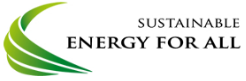 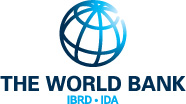 Energy Survey Household QuestionnaireMedium VersionVersion 56English*Include Introductory note*Household Roster[Continuation of A] Household Business/EnterpriseHousehold CharacteristicsInterviewer Instructions: The Respondent should be the head of household or any other knowledgeable household memberSupply OF and demand FOR ElectricityInstructions: This module should be completed by the most knowledgeable member on household electricity. Concerted answers should be allowed.Solar Based DevicesMain Solar-Based Device Record information for the MAIN solar-based device, the device listed in C.140-C.141 in the previous table.Willingness to Pay for a Grid Connection  Respondent should be most knowledgeable member on household electricity.For each household, CAPI will randomly assign one of the seven following amounts in the placeholder ${CF}: 0% of the connection fee in local currency and respectively 14%, 29%, 43%, 57%, 71%, 100%. Willingness to Pay for Solar DeviceRespondent should be most knowledgeable member on household electricity.For each household, CAPI will 1) randomly assign a Tier 2 (high capacity: enough to power a television) or Tier 1 (low capacity: multiple light bulbs and mobile charging) solar home system; and 2) randomly select one of the three following amounts in the placeholder ${CF}: 33%, 66%, or 100% of the solar device in local currency.  We will have the market price for the selected.Kerosene/Fuel-Based /Candle LightingThe respondent should be most knowledgeable household member on household use of kerosene and candles. Dry-Cell Batteries0Household Fuel ConsumptionRespondent should be household member who most frequently cooks food for the household.First ask H.3 for all fuel types and then record the information in the following questions only for the fuel that is used.Use of Cooking SolutionsInstructions: The respondent should be the household member who most frequently cooks food for the household, as identified in A.12Record information for each stove that the household uses. List each stove in a separate row of the table. Ask I.3 first and record all types of stoves in household.Main Cookstove SPACE AND WATER HEATING Willingness to Pay for an Improved Cookstove This module should be asked to only households WITHOUT an improved cookstove (CAPI/enumerator check). The respondent should be the household member who most frequently cooks food for the household, as identified in A.12 OR the household member who decides to purchase the cookstove in I.4. For each household, determine whether the primary fuel is wood (or crop residues), charcoal or neither (based on responses in Section H). Then randomly assign one of the four following improved cookstoves:Fuelwood users – (1) Aspirational wood ICS available in country (2) Popular affordable wood ICS available in local market. Charcoal users – (1) Aspirational charcoal ICS available in country (2 ) Popular affordable charcoal ICS available in local market. (After a type of improved cookstove is randomly chosen, price of this type of cookstove will be assigned based on one of the three percentages of the reference price: 33%, 66% or 100%.)  K1a Does the household have an improved cookstove?Yes…1 L1No….2 consumption / expenditure Interviewer Instructions: The Respondent should be the head of household.SELECTED  assets: FARM  equipment AND animalsInterviewer Instructions: The Respondent should be the head of household.Household assets: Electrical AppliancesHousehold Land Ownership and Other AssetsInstruction: Enter the total values of following assets owned by the household. If some assets are owned by members, report aggregate values for all members. The Respondent should be the head of household.Household Economic Shocks	Only record information for events that negatively affected the economic situation of the household.Street LightingThe respondent should be the most knowledgeable household member on household electricity, as identified in C.1Time UseHealth ImpactsWomen’s EmpowermentRespondents should be a female headed household or female spouse of the household head/member in the household.Household IdentificationHousehold IdentificationHousehold IdentificationHousehold IdentificationHousehold IdentificationProvinceCODE: |__|__|NAME:NAME:DistrictCODE: |__|__|NAME:NAME:Township/Compound/VillageNAME:NAME:LocalityCode:Urban………….lRural…………2Code:Urban………….lRural…………2Enumeration Area (EA)CODE: |__|__|__|__|__|CODE: |__|__|__|__|__|CODE: |__|__|__|__|__|Household IDName of Household HeadLanguage of interviewOptions to be editedOptions to be editedOptions to be editedHousehold Head Phone Num.GPS Coordinates of the DwellingLatitude (S)|__|__|°|__|__| . |__|__|__| ‘ SLatitude (S)|__|__|°|__|__| . |__|__|__| ‘ SLongitude (E)|__|__|°|__|__| . |__|__|__| ‘ EInterview DetailsInterview DetailsInterview DetailsInterview DetailsInterview DetailsEnumerator	ID: |__|__|ID: |__|__|NAME:SupervisorID: |__|__|ID: |__|__|NAME:Date of Interview DD/MM/YY|__|__| / |__|__| / |__|__|D  D        M M    Y  Y|__|__| / |__|__| / |__|__|D  D        M M    Y  Y|__|__| / |__|__| / |__|__|D  D        M M    Y  YStart Time|__|__| : |__|__|  Use 24 hour clock|__|__| : |__|__|  Use 24 hour clock|__|__| : |__|__|  Use 24 hour clockDate of Second InterviewDD/MM/YY|__|__| / |__|__| / |__|__||__|__| / |__|__| / |__|__||__|__| / |__|__| / |__|__|Second Interview Start Time|__|__| : |__|__|  Use 24 hour clock|__|__| : |__|__|  Use 24 hour clock|__|__| : |__|__|  Use 24 hour clockDate of Third InterviewDD/MM/YY|__|__| / |__|__| / |__|__|D  D        M M    Y  Y|__|__| / |__|__| / |__|__|D  D        M M    Y  Y|__|__| / |__|__| / |__|__|D  D        M M    Y  YThird Interview Start Time|__|__| : |__|__|  Use 24 hour clock|__|__| : |__|__|  Use 24 hour clock|__|__| : |__|__|  Use 24 hour clockA.9AIndividual IDNameFirst then Last NameMake a complete list of all individuals who normally live and eat their meals together in this household, starting with the head of household.Is [NAME] male or female?What is the relationship of [NAME] to household head?Head…………………...…1Wife/Spouse……………...2Child/adopted child……....3Grandchild……...……...…4Niece/Nephew…................5Father/Mother………...…..6Sister/Brother………....…..7Son/Daughter-in-law...........8Brother/Sister-in-law….…..9Father/Mother-in-law…….10Grandfather/mother………11Other relative…………….12House help/House help’s relative...13Other non-relative……......14How old is [NAME]?Record “0” if infant below 1 year old.ENUM/CAPI: Is [NAME] 5 years old or older?Has [NAME] ever attended school?Is [NAME] currently attending school?What is the highest educational qualification acquired by [NAME]?None……………..1Primary…………..2Junior Secondary………..3Senior Secondary…4TradeSchool………5College…..6University…7How many years of [A.9] has [NAME] completed?YEARSEnum/CAPI:Is [NAME] 12 years or older?What is [NAME]’s marital status?Married, Monogamous…1Married, Polygamous…..2Cohabitating, Single Partner...3Never Married…...4Divorced………....5Separated………...6Widowed………...7How frequently does [NAME] cook food for the household?Everyday………1A few times in a week…...2Once a week…...3A few times in a month………4Once a month….5Never…………..6NameFirst then Last NameMake a complete list of all individuals who normally live and eat their meals together in this household, starting with the head of household.Male…..1Female..2What is the relationship of [NAME] to household head?Head…………………...…1Wife/Spouse……………...2Child/adopted child……....3Grandchild……...……...…4Niece/Nephew…................5Father/Mother………...…..6Sister/Brother………....…..7Son/Daughter-in-law...........8Brother/Sister-in-law….…..9Father/Mother-in-law…….10Grandfather/mother………11Other relative…………….12House help/House help’s relative...13Other non-relative……......14YEARSYes….1No…..2NEXT    PERSONYes……1No…….2A.10Yes……1No…….2What is the highest educational qualification acquired by [NAME]?None……………..1Primary…………..2Junior Secondary………..3Senior Secondary…4TradeSchool………5College…..6University…7Yes...1No....2NEXT           PERSONWhat is [NAME]’s marital status?Married, Monogamous…1Married, Polygamous…..2Cohabitating, Single Partner...3Never Married…...4Divorced………....5Separated………...6Widowed………...71234567891011121314151617181920Individual IDInterviewer/ CAPI:Is [NAME] 15 years or older?Yes…1No…2 NEXT PERSONWhat was [NAME]’s main occupation for the last 12 months?Salaried Employee, Non-Farm………………………1 Salaried Employee, Farm……………........................2Self-Employed Non-Farm-Business enterprise.......3Self-Employed Non-Farm-Independent contractor, technician, professional, etc. ……………………..4Self-Employed Agriculture/Livestock …………...5Assistance in family enterprise……….6A.16Casual/Day Laborer…………………..7A.16Intern/free labor/voluntary work….…..8Student…………………………….….9B.1Retired/pensioner…………………….10B.1Not working/unemployed…11B.1Housewife……………..12 Skip to A 19Other (specify)….…………………….555Please describe the kind of trade or business [NAME]’s main occupation best fits from the list of industries.INDUSTRY CODE1 - Agriculture, forestry and fishing2 - Mining and quarrying3 - Manufacturing4 - Electricity, gas, steam and air conditioning supply5 - Water supply; sewerage, waste management and remediation activities6 - Construction7 - Wholesale and retail trade; repair of motor vehicles and motorcycles8 - Transportation and storage9 - Accommodation and food service activities10 - Information and communication11 - Financial and insurance activities12 - Real estate activities13 - Professional, scientific and technical activities14 - Administrative and support service activities15 - Public administration and defense; compulsory social security16 - Education17 - Human health and social work activities18 - Arts, entertainment and recreation19 - Other service activities20 - Activities of households as employers; undifferentiated goods- and services-producing activities of households for own use21 - Activities of extraterritorial organizations and bodies Out of the last 12 months, how many months were [NAME] engaged in this activity?Max 12MONTHSHow many days per month does [NAME] work in this activity?DAYSPlease indicate the typical monthly income from this activityLocal currency 1. <= 8502. 851-20003. 2001-35004.3501-65005. 6501-85006. 8501-120007. 12001-150008. 15001+9. Not KnownDoes [NAME] operate any non-agricultural/ business/ enterprise within this household or compound?Yes…1No….2B.1If [NAME] has other occupation, what is the total monthly receipts from that occupation?Local currencyHow many employees does this business/ enterprise have?Number of employees including full time and Part timeInterviewer/ CAPI:Is [NAME] 15 years or older?Yes…1No…2 NEXT PERSONWhat was [NAME]’s main occupation for the last 12 months?Salaried Employee, Non-Farm………………………1 Salaried Employee, Farm……………........................2Self-Employed Non-Farm-Business enterprise.......3Self-Employed Non-Farm-Independent contractor, technician, professional, etc. ……………………..4Self-Employed Agriculture/Livestock …………...5Assistance in family enterprise……….6A.16Casual/Day Laborer…………………..7A.16Intern/free labor/voluntary work….…..8Student…………………………….….9B.1Retired/pensioner…………………….10B.1Not working/unemployed…11B.1Housewife……………..12 Skip to A 19Other (specify)….…………………….555Please describe the kind of trade or business [NAME]’s main occupation best fits from the list of industries.INDUSTRY CODE1 - Agriculture, forestry and fishing2 - Mining and quarrying3 - Manufacturing4 - Electricity, gas, steam and air conditioning supply5 - Water supply; sewerage, waste management and remediation activities6 - Construction7 - Wholesale and retail trade; repair of motor vehicles and motorcycles8 - Transportation and storage9 - Accommodation and food service activities10 - Information and communication11 - Financial and insurance activities12 - Real estate activities13 - Professional, scientific and technical activities14 - Administrative and support service activities15 - Public administration and defense; compulsory social security16 - Education17 - Human health and social work activities18 - Arts, entertainment and recreation19 - Other service activities20 - Activities of households as employers; undifferentiated goods- and services-producing activities of households for own use21 - Activities of extraterritorial organizations and bodies Out of the last 12 months, how many months were [NAME] engaged in this activity?Max 12MONTHSHow many days per month does [NAME] work in this activity?DAYSPlease indicate the typical monthly income from this activityLocal currency 1. <= 8502. 851-20003. 2001-35004.3501-65005. 6501-85006. 8501-120007. 12001-150008. 15001+9. Not KnownDoes [NAME] operate any non-agricultural/ business/ enterprise within this household or compound?Yes…1No….2B.1If [NAME] has other occupation, what is the total monthly receipts from that occupation?Local currencyHow many employees does this business/ enterprise have?Number of employees including full time and Part time1234567891011121314151617181920aDoes the household or any member in the household own a non-farm enterprise/ business activity?" Yes………………………..1No…………………………2 B.1 A.22Enumerator: Is [business owner] present?Yes………………………..1No…………………………2 NEXT LARGEST BUSINESS’S OWNER/DECISION MAKEREnumerator: Ask the related household enterprise questions to the present business ownerIndividual ID from Household RosterIn the last 12 months, in which months did this enterprise operate?Multiple responses possiblea. |__|__|b. |__|__|c. |__|__|d. |__|__|e. |__|__|f.  |__|__|g. |__|__|h. |__|__|i.  |__|__|j.  |__|__|k.  |__|__|January…………………………………………1February………………………………………..2March…………………………………………...3April…………………………………………….4May……………………………………………..5June……………………………………………..6July……………………………………………...7August…………………………………………..8September………………………………………9October………………………………………….10November……………………………………….11December………………………………………...12All year………………………………………….111What is the main activity of this enterprise?Manufacturing (food or other processing)….1Cottage industry/handicrafts………………..2Shops/trading……………………………….3Service (mobile phone recharge or repair/ tailoring/barber/eatery)……4Other, specify………………….555How long has this enterprise been in operation?In yearsIs this enterprise registered?Yes………………………..1No…………………………2What was the total revenue of this business or activity in the last month that it was operating?Local CurrencyWhat was the total monthly (Last month)  operating cost i.e. business -related expenditure, for example buying raw materials? Local CurrencyCould you please estimate total revenue for this business or activity in a regular month, that is, a month that is neither the busiest nor the slowest of the year?Regular month’s total salesIn a regular month, how many hours does your enterprise operate on an average day (max 24 hours)?Number of HoursIn a typical month, how many hours does your enterprise operate each night (max 12 hours)?Number of hoursAre your working hours limited by the supply of energy in your enterprise?Yes……………………….1No………………………..2What are all the different sources of energy that you use in your enterprise? Multiple response National Grid connection………………………….1Local Mini Grid…………………………………...2Electric Generator (connecting one or more households/businesses)………………………...3Solar Lantern………………………………………4Other Solar Lighting product………………………5Solar home system System …….6Rechargeable Battery……………………………..7Dry cell batteries………………………………….8Liquid Fuel (kerosene, diesel, gasoline)…………9Coal………………………………………………10Charcoal………………………………………….11Biomass…………………………………………..12None……………………………………………..13A.72Which sources are used ONLY for the enterprise (and NOT for household use)?National Grid connection………………………….1Local Mini Grid…………………………………...2Electric Generator (connecting one or more households/businesses)………………………...3Solar Lantern………………………………………4Other Solar Lighting product………………………5Solar Multi-Light Product ……6Solar Multi-Light System …….7Rechargeable Battery……………………………..8Dry cell batteries………………………………….9AInterviewer/CAPI check:Is the electricity connection for the enterprise national or mini-grid  response 1 or 2 from A.34)?Yes……………………………..1 No………………………………2A.72 A36Is the electricity connection for the enterprise the same the household?Yes……………………………..1 No………………………………2A.72Does the enterprise have a separate electricity bill from household use?Yes……………………………..1No………………………………2 A.43 How are you billed for electricity?Read options aloudPer kWh based on the meter reading………………1Fixed monthly fee…………………………...………2Pay based on lights and appliances used………….....3Utility estimates consumption……………….………4Other, specify……………………………………..….555No bill for electricity…………………………..…….111A.43What is the most common way to make your electricity bill payment?Cash…………………………………………………….1Vouchers/tokens/pre-paid card from local store………2Credits using mobile money……………………………3Pay at the utility office…………………………………4Pay at the bank/post office……………………………..5Other, specify……………………………………….….555Enumerator: Ask if the respondent pays the energy company or has a record of the electricity payment, ask to see the electricity bill/invoice and use it for A.41 and A.42.Respondent has energy bill and shows it…………....1Respondent has energy bill but refuses to show it or could not locate it…………………………………………..…..2Respondent does not have an energy bill……………3In the last month, how much did you spend on the electric bill?Calculate amount paid from the last bill.Local CurrencyDon’t Know………………………………………888In the last month how much electricity did your enterprise use?Calculate usage from the last bill.|__|__|__| kWhQuantity in Kilowatt Hour (kWh)Don’t Know………………………………………888In a typical month, how many hours of electricity are available each day from the grid?(Cannot exceed hours of operation in A.31)Hours of supplyDon’t Know……………………………………….888Out of [A.32 HOURS] nighttime hours your business is usually open during the night, how many hours of electricity are available from the grid?Hours of supplyDon’t know………………………………………..888In a typical month, how many outages/blackouts does the enterprise experience each week?Number of outages/blackouts In a typical week, what was the total duration of all the outages/blackouts?MinutesDuring a typical month, what are the three main ways your business was affected by an electricity power outage?Do not prompt. Multiple responses possible.|__|__||__|__||__|__|Continue all operations on backup supply…………………..1Continue reduced operations on backup supply……………..2Had to turn customers away…………………………………3Had to send workers home for the day without pay…………4Had to send workers home for the day with pay…………….5Used more expensive alternate energy sources to run operations/ keep perishables cold…………………………………….......6Wasted perishable products/discarded damaged goods...........7Machines/appliances were damaged in the process………….8Meetings/transactions were delayed…………………………..9Provided backup electricity to others…………………………10Stop operations and waited for power to return………………11Not affected by last outage……………………………………12Other, specify………………………………………………….555Was there a loss of revenue in a typical month due to power outages?Yes……………………………………………1No……………………………………………..2 A.50Estimatethe loss of revenue in a typical month due to power outages?Local currency Don’t know………………………………….888How much was the extra costs of operating during the outage (e.g. wasted products, paid workers, running a backup generator etc.)?Local currency Don’t know…………………………………..888If machinery/appliances were damaged because of the grid, what were the extra costs for fixing/replacing?Local currency Don’t know………………………………….888What are the back-up sources for lighting for the enterprise? (Multiple responses possible)Generator……………………………………………..…..1Battery and Storage Devices (e.g.: car battery)……..........2Solar Lantern………………………………………3Other Solar Lighting product………………………4Solar Multi-Light Product ……5Solar Multi-Light System …….6Kerosene lamp……………………………………….…..7Candle…………………………………………………...8Torch/flashlight…………………………………………9No backup sources………………………………………111Other, specify………………………………...….555Same as the household (including no back-up)………………111All responses B.1.aInterviewer/CAPI check: Is the electric generator is the main source of electricity for the enterprise? (response 3 from A.34)?Yes……………………………..1 No………………………………2A.72A.53Is the electric generator for the enterprise the same as the household?  Yes……………………………..1 No………………………………2 How many generators does your enterprise use to supply electricity?If multiple generators, ask following questions about main generator.Number of generatorsDon’t know………………………………………….888Do you share this generator with other households or enterprises?Yes……………………………....…..1No………………………………..….2C.87 How many households or enterprises are sharing electricity from this generator?Number of householdsDon’t know…………………………..-8Enumerator Observation: What is the capacity of the generator?Read name plate of the generator. Volt /Amps (kV)Don’t know………………………………………….888How many days per month did you typically use this generator?Number of daysDon’t know………………………………………….-8How many years have you used this generator?Record in years, if less than 1 year record 1Number of YearsDon’t know………………………………………….-8Does your enterprise own the generator?Yes……………1A.65 No…………….2Who owns the generator? Other Household………...…………..…..…...1 Community organization…………………….2  Private person/entity ………………………...3 Other, specify………………………………..555Don’t know………………………………………….888Do you rent the generator or use it for free?Rent…………………….1Use for free…………….2A.67How do you pay for electricity services from the generator?Fixed payment (per month or week)……………1Charge by number of lights/appliances…………2Charge per hour………………………………...3Pay for fuel only………………………………..4C.99Other, specify…………………………………..555In the months that you use it, how much did you pay to use the generator each month?Do not include any cost of fuel, only fee for using the GENERATOR.Local currencyDon’t know………………………….888ALLC.99 How much did you pay to purchase the generator?Local currency Don’t know………………………….888In the last 12 months, how much did you pay for repairs/parts/maintenance of the generator?Local currency Don’t know………………………….888What fuel is used to power the generator?Diesel………………………………………1Gasoline/petrol……………………………………2Other, specify………………………………555Don’t know…………………………………888In the last 30 days, what was the total quantity of fuel used to power the generator?Amount|__|__|__|LitersDon’t know…………………………..888Do you pay for the fuel used to power the generator?Yes…………..1No……………2A.71 In the last 30 days, how much did your household spend on fuel for this generator?Local currency Don’t know………………………….888In the last 12 months, did any of your appliances get damaged because the voltage was going up and down from the generator?Yes…………………………………………….1No……………………………………………..2Don’t know……………………………………888.AInterviewer/CAPI check: Is solar device  the source of energy to the enterprise (responses 4,  5, 6 or 7 from A.34 )?Yes……………….1No………………...2B.1 A72Is this solar device used in the enterprise the same as the household? Yes……………….1No………………...2Devices enterprise usesNumberCumulative Size (Wp) if known  How many Solar lanterns does your enterprise use?Indicate ‘0’ if enterprise uses none 0 If unknown indicate -8How many Solar lighting systems does your enterprise use?Indicate ‘0’ if enterprise uses none0A.76What is the capacity of the solar panels for this solar lighting systems?Watt peak (wp)Don’t know….888How many Solar home systems does your enterprise use?Indicate ‘0’ if enterprise uses none and go to A.77A.76aWhat is their cumulative size in watts?If unknown indicate ‘888’What is the capacity of the solar panels for this solar home systems?Watt peak (wp)Don’t know….888What are the solar devices used for? Multiple responses possibleCodeLighting…………………………………………………………..1 Cell phone charging – for the enterprise…………………………2 Cell phone charging – as a charging station……………………...3 Operating laptop/computer/tablet………………………………...4Operate photocopy machine/scanner……………………………..5Providing entertainment (e.g. playing movies)…………………...6Refrigeration………………………………………………………7Powering other appliances – please list specifically (e.g. solar pump, milling machine, electric hair dryer, sewing machine etc.)..8Other……………………………………………………………555 How long has your business been using solar energy?In months(Enumerator, if respondent answers in years, convert to months)Don’t know……888#QuestionResponseResponse CodeEnumerator: Record Respondent ID for this sectionIndividual ID from Household RosterDoes your household live in this dwelling for the entire year?Yes…………………………1B.4No…………….....................2Is this your main dwelling?The dwelling that you live in for most of the year.Yes…………………………1No………………………….2How many years have you been living in this community?Record 1 if less than 1.Number of yearsWhat is the type of dwelling?(Enumerator, check with observation)A single house occupied by one household …………………………………………..1B.7 A house occupied by multiple households…….….2Multi-storied building with one household.............3B.7Multi-storied building with more households..........4 Group of enclosed dwellings: multiple households….5Group of enclosed dwellings occupied by a single household………………………….…6 B.7Other, specify…………...........................................555How many households share your dwelling?Number of householdsDo you own this dwelling?Yes……………………………....…..1  B.10No………………………………..….2 Do you use it for free or rent it?Free…………...………………….....1 Rented……………………………....2 How many rooms (excluding the kitchen, toilet, and bathroom) does the household occupy?Record number of roomsThe walls of the dwelling are mainly made of what material?Check with observationWood and mud.......................................1 Wood and thatch....................................2 Wood only..............................................3 Stone only...............................................4 Stone and mud........................................5 Stone and cement....................................6 Blocks, plastered with cement................7 Blocks, unplastered….............................8 Concrete………..................................9 Mud bricks (traditional)…………..........10 Steel…………………............................11 Cargo container……………..................12 Parquet or polished wood………...........13 Chip wood……………..........................14 Corrugated iron sheet.............................15 Asbestos.................................................16 Reed/bamboo.........................................17 Other, specify………………………… 555The roof of the dwelling is mainly made of what material?Check with observationWood and mud………….......................1 Wood and thatch...................................2Stone and Cement…………..................3Bricks………….....................................4 Corrugated iron sheet………….............5Asbestos……………….........................6Reed/bamboo…………………..............7Plastic/ canvas…………..........................8Other, specify…………….....................555The floor of the dwelling is mainly made of what material?Check with observationMud/Dung……………..........................1 Reed/bamboo…………….....................2 Wood planks…………….......................3 Parquet or polished wood………...........4 Cement floor.........................................5 Plastic tiles………………......................6 Cement tiles……………........................7Brick tiles……………….......................8 Ceramic/Marble tiles…………..............9 Other, specify……………....................555What type of toilet facility does your household use?Multiple responses possible.None (open field)………………………1Flush to sewage………………………..2Flush to septic tank………………….....3Pail/Bucket……………………………..4Covered pit latrine………………………5Uncovered pit latrine……………………6Community latrine……………………...7Aquaprivy………………………………8Other, specify…………………………...555What is your household’s main source of drinking water?Pipe borne water treated………………………1Pipe borne water untreated……………………2-Skip To B16 Bore hole/ hand pump…………………………3Electric water pump…………………………...4Well/spring protected…………………………5Well/spring unprotected………………………6River/spring…………………………………..7Lake/reservoir………………………………..8Rain water………………………………........9Tanker/truck/vendor…………………………10Sachet water…………………………………11Bottle water………………………………….12Other, specify……………………………….555Is your drinking water treated (chemical treatment)?Yes……………………………....…..1No………………………………..….2Don’t know………………………….8Does anyone in the household have a bank account at a formal institution?Yes………………………………………….1No…………………………………………..2B.18At which institution is this account or savings?Read options aloudCommercial bank……………………………1Cooperative credit union…………………….2Microfinance institution……………………..3Other, specify………………………………..555Does anyone in the household have an account at an informal institution?Yes………………………………………….1No…………………………………………..2B.20At which informal institution is this account?Multiple responses possibleGroup savings (rotational)………………1Group savings (one-time disbursement)…………2Other, specify……………………………………555If you can get a loan/credit, what are the sources of credit/loans?Multiple responses possibleCommercial/government bank……………...1Cooperative credit union/SACCO……………………2Microfinance institution…………………….3Rural bank…………………………………4State loan……………………………………5NGO……………………………………...…6Business firm……………………………….7Employer……………………………………8Moneylender/Shylock………………………9Shop………………………………………...10Relative/friend/neighbor……………………11Mobile money services  ………………….…12Cannot get a loan/credit……………………..13Other, specify……………………………….555Do you have a mobile money account?Yes………………………………………….1B.23No…………………………………………..2 Do you use mobile money to make payments over the mobile phone?Yes………………………………………….1No…………………………………………..2 C.1Have you used the account in the past 90 days?Yes…………………………………………1No…………………………………………..2How do you use the mobile money services? (Mark all that apply)Receive money from family/friends/other…..1Transfer credit to family/relatives………..…2Top up credit………………………………3Receive NGO/State support…………………4Pay for Electricity…………………………...5Pay for Water………………………………..6Internet top-up/credit……………………….7Commercial purchases……………………..8Insurance…………………………………...9Loan payments……………………………...10Savings……………………………………..11Get small loans from mobile provider ……..12Other, specify……………………………….555Enumerator: Record Respondent ID for this sectionIndividual ID from Household RosterIndividual ID from Household RosterIndividual ID from Household RosterElectricity from National GridElectricity from National GridElectricity from National GridElectricity from National GridElectricity from National GridElectricity from National GridElectricity from National GridIs the household connected to the national grid?Yes……………..……………………………...1  C.7No……………………………………………..2 Yes……………..……………………………...1  C.7No……………………………………………..2 Yes……………..……………………………...1  C.7No……………………………………………..2 How far is your house from the nearest national grid line?Km [                ]Do not know… 888Km [                ]Do not know… 888Km [                ]Do not know… 888What is the MAIN reason why your household is not connected to the grid?Record the MAIN reason.Grid is too far from household/not available…….....1Cost of initial connection is too expensive….............2Monthly fee is too expensive……………………….3Satisfied with current energy solution………………4Renting, Landlord decision………………………….5Service Unreliable…………………………………..6Administrative procedure is too complicated…….…7Submitted application and waiting for connection..…8Company refused to connect the household…………9Other, specify………………………………………555Grid is too far from household/not available…….....1Cost of initial connection is too expensive….............2Monthly fee is too expensive……………………….3Satisfied with current energy solution………………4Renting, Landlord decision………………………….5Service Unreliable…………………………………..6Administrative procedure is too complicated…….…7Submitted application and waiting for connection..…8Company refused to connect the household…………9Other, specify………………………………………555Grid is too far from household/not available…….....1Cost of initial connection is too expensive….............2Monthly fee is too expensive……………………….3Satisfied with current energy solution………………4Renting, Landlord decision………………………….5Service Unreliable…………………………………..6Administrative procedure is too complicated…….…7Submitted application and waiting for connection..…8Company refused to connect the household…………9Other, specify………………………………………555Do you expect to get grid connection?Yes……………..………………………………....1 Don’t expect to get grid connection…………….2 C.43Don’t know………………………………………8C.43Yes……………..………………………………....1 Don’t expect to get grid connection…………….2 C.43Don’t know………………………………………8C.43Yes……………..………………………………....1 Don’t expect to get grid connection…………….2 C.43Don’t know………………………………………8C.43What month and year do you expect to get grid connection?Upto 6 months…16 months  to 1 year….21 year  to 2 years….3More than 2 years…4Don’t know….-8ALL RESPONSES C.43Upto 6 months…16 months  to 1 year….21 year  to 2 years….3More than 2 years…4Don’t know….-8ALL RESPONSES C.43Upto 6 months…16 months  to 1 year….21 year  to 2 years….3More than 2 years…4Don’t know….-8ALL RESPONSES C.43How many years have you had this grid connection?Record in years, if less than 1 year record 1(Cannot be greater than B.4)Number of YearsNumber of YearsNumber of YearsHow much did your household pay for the grid connection fee?Refer to connection fee ONLY.Local currencyDon’t know……………………888-Skip to C12Household was already connected……..-1 C.12 Local currencyDon’t know……………………888-Skip to C12Household was already connected……..-1 C.12 Local currencyDon’t know……………………888-Skip to C12Household was already connected……..-1 C.12 How much did your household pay for the internal wiring fee?Do not include the connection fee from C.8 hereLocal currencyDon’t know……………………888Local currencyDon’t know……………………888Local currencyDon’t know……………………888How many days after you applied for the grid connection did your household get connected? (Insert 0 if immediate)Number of daysDon’t know……………………888Number of daysDon’t know……………………888Number of daysDon’t know……………………888How many weeks after you were connected were you able to use electricity in your home? (Insert 0 if immediate) the period exceeds daysNumber of weeksDon’t know……………………888Number of weeksDon’t know……………………888Number of weeksDon’t know……………………888Who receives the payment for your electricity service?Energy company (ZESCO)……………………………………..…1Pre-paid meter card seller……………………………....2Community/village/municipality…………………...….3Relative………………………………………………...4Neighbor……………………….………………………5Landlord…………………………………………….….6Local store ..................................7Utility office ................................8Bank ............................................9Post office....................................10No one…………………………………………...….11C.24 Other, specify………………………………………..555Energy company (ZESCO)……………………………………..…1Pre-paid meter card seller……………………………....2Community/village/municipality…………………...….3Relative………………………………………………...4Neighbor……………………….………………………5Landlord…………………………………………….….6Local store ..................................7Utility office ................................8Bank ............................................9Post office....................................10No one…………………………………………...….11C.24 Other, specify………………………………………..555Energy company (ZESCO)……………………………………..…1Pre-paid meter card seller……………………………....2Community/village/municipality…………………...….3Relative………………………………………………...4Neighbor……………………….………………………5Landlord…………………………………………….….6Local store ..................................7Utility office ................................8Bank ............................................9Post office....................................10No one…………………………………………...….11C.24 Other, specify………………………………………..555How frequently do you make your payment?Weekly….1Every 2 weeks…2Monthly….3Every 6 months…4Other, specify……555Weekly….1Every 2 weeks…2Monthly….3Every 6 months…4Other, specify……555Weekly….1Every 2 weeks…2Monthly….3Every 6 months…4Other, specify……555Does your household have an electricity meter?Yes…………………………………1No………………………………….2C.19 Yes…………………………………1No………………………………….2C.19 Yes…………………………………1No………………………………….2C.19 What is the capacity of the meter?Enumerator check the meter box or the billAmpereAmpereAmpereIs this a pre-paid meter?Yes…………………………………1No………………………………….2Yes…………………………………1No………………………………….2Yes…………………………………1No………………………………….2Are you sharing the electricity meter with another household?Yes…………………………………1No………………………………….2C.20 Yes…………………………………1No………………………………….2C.20 Yes…………………………………1No………………………………….2C.20 How many households are sharing the meter?Number of HouseholdsALLC.20Number of HouseholdsALLC.20Number of HouseholdsALLC.20How are you billed for electricity?Read options aloudFixed monthly fee…………………………...……….1Pay based on lights and appliances used………….....2Utility estimates consumption……………….………3Other, specify……………………………………….555No bill for electricity……………………………….111C.24Fixed monthly fee…………………………...……….1Pay based on lights and appliances used………….....2Utility estimates consumption……………….………3Other, specify……………………………………….555No bill for electricity……………………………….111C.24Fixed monthly fee…………………………...……….1Pay based on lights and appliances used………….....2Utility estimates consumption……………….………3Other, specify……………………………………….555No bill for electricity……………………………….111C.24How do you make your electricity bill payment?Cash…………………………………………………….1Vouchers/token/pre-paid card from local store...……….2Credits using mobile money……………………………3Credit, using other ways……………………………4Other, specify…………………………………….555Cash…………………………………………………….1Vouchers/token/pre-paid card from local store...……….2Credits using mobile money……………………………3Credit, using other ways……………………………4Other, specify…………………………………….555Cash…………………………………………………….1Vouchers/token/pre-paid card from local store...……….2Credits using mobile money……………………………3Credit, using other ways……………………………4Other, specify…………………………………….555Enumerator: Ask if  the respondent pays the energy company or has a record of the electricity payment, ask to see the electricity bill/invoice and use it for C.22 and C.23 .Respondent has energy bill and shows it…………....1Respondent has energy bill but refuses to show it or could not locate it…………………………………………..2C.24Respondent does not have an energy bill……………3C.24Respondent has energy bill and shows it…………....1Respondent has energy bill but refuses to show it or could not locate it…………………………………………..2C.24Respondent does not have an energy bill……………3C.24Respondent has energy bill and shows it…………....1Respondent has energy bill but refuses to show it or could not locate it…………………………………………..2C.24Respondent does not have an energy bill……………3C.24In a typical month, how much did you spend on the electricity bill?Calculate amount paid from the last bill.Local Currency Don’t Know………………………………………888Local Currency Don’t Know………………………………………888Local Currency Don’t Know………………………………………888In a typical month how much electricity did your household consume? Calculate the consumption from the last bill.|__|__|__| kWhQuantity in Kilowatt Hour (kWh)Don’t Know………………………………………888Quantity in Kilowatt Hour (kWh)Don’t Know………………………………………888Quantity in Kilowatt Hour (kWh)Don’t Know………………………………………888In a typical month, how much did you spend on electricity?Local Currency Don’t Know………………………………………888Local Currency Don’t Know………………………………………888Local Currency Don’t Know………………………………………888Is the quality of electricity service the same all year?Yes…………………………………………….1 C.27No……………………………………………..2Yes…………………………………………….1 C.27No……………………………………………..2Yes…………………………………………….1 C.27No……………………………………………..2What are the worst months for service from the grid?Multiple responses are possible. Record all months when household has the lowest number of hours of electricity supply.a. |__|__|b. |__|__|c. |__|__|d. |__|__|e. |__|__|f.  |__|__|g. |__|__|h. |__|__|i.  |__|__|j.  |__|__|k. |__|__|l.  |__|__|January…………………………………………1February………………………………………..2March…………………………………………...3April…………………………………………….4May……………………………………………..5June……………………………………………..6July……………………………………………...7August…………………………………………..8September………………………………………9October………………………………………….10November……………………………………….11December………………………………………...12Don’t Know………………………………………888January…………………………………………1February………………………………………..2March…………………………………………...3April…………………………………………….4May……………………………………………..5June……………………………………………..6July……………………………………………...7August…………………………………………..8September………………………………………9October………………………………………….10November……………………………………….11December………………………………………...12Don’t Know………………………………………888January…………………………………………1February………………………………………..2March…………………………………………...3April…………………………………………….4May……………………………………………..5June……………………………………………..6July……………………………………………...7August…………………………………………..8September………………………………………9October………………………………………….10November……………………………………….11December………………………………………...12Don’t Know………………………………………888Ask respondent first about the worst months and then about a typical month for C.27 to C.32If no seasonal changes, ask only about a typical month. Ask questions by ROW. Ask respondent first about the worst months and then about a typical month for C.27 to C.32If no seasonal changes, ask only about a typical month. Ask questions by ROW. Worst MonthsWorst MonthsTypical MonthDo you receive information about a “load-shedding” schedule (load shedding is the set hours of electricity NOT available from the grid)?Yes all the time…………………..1Yes sometimes……………………2No…………………………………3Yes all the time…………………..1Yes sometimes……………………2No…………………………………3How many hours of electricity are available each day and night from the grid? (max 24 hours)          hours          hours      hours Hours of supply Don’t know…………-8Hours of supply Don’t know…………-8How many hours of electricity are available each evening, from 6:00 pm to 10:00 pm from the grid? (max 4 hours)          hours          hours      hours Hours of supply Don’t know…………-8Hours of supply Don’t know…………-8How many hours of electricity do you use each day and night from the grid? Cannot exceed number of available hours in C.28          hours          hours      hours Hours of supply Don’t know…………-8Hours of supply Don’t know…………-8How many outages/blackouts occur in a week? Number of outages/blackoutsNo outages/blackouts…..0C.33 Don’t know…………-8Number of outages/blackoutsNo outages/blackouts…..0C.33 Don’t know…………-8What is the total duration of all the outages/blackouts in a week?Hours|__|__|__|Minutes|__|__|__|Hours|__|__|__|Minutes|__|__|__|Hours|__|__|__|Minutes|__|__|__|Don’t know………..888Don’t know………..888What is your main back-up source of lighting during outages/blackouts of the grid?Local mini grid connection.………………………..…..1Electric generator……………………………..……..…2Rechargeable battery and storage devices (e.g.: car battery)…………………………………………….........3Solar Lantern………………………………………4Other Solar Lighting product………………………5Solar Multi-Light Product ……6Solar Home System …….7Kerosene/paraffin  lamp……….……………………9Fuel-based lighting…………………………………….10Dry-cell (non-rechargeable) battery/ Torch/ Flashlight………………………………………..11Candle…………………………………………………12Other, specify………………………………................555No back-up source………………………………111What is your main back-up source of electricity for appliances (including mobile phone charging) during outages/blackouts of the grid?Local mini grid connection……………………..1Electric Generator…………………………………2Rechargeable battery and storage devices (e.g.: car battery)………………………………………..........3Solar Lantern………………………………………4Other Solar Lighting product………………………5Solar Multi-Light Product ……6Solar Home System …….7Other, specify………………………………...….555No back-up source………………………………111How do you request for repairs in electricity service or file a complaint?Call/Visit/ SMS utility company……………………………………1Call a local technician………………………………….2Send a letter/email………………………………………….....3Social media……………………………………………4Talk to community representative……………………...5No system to request repairs/file complaint……………6Other, specify…………………………………………555When there is a blackout in your community, who do you usually approach for assistance?The power company…………………………………….1Someone not from power company…………………….2 No-one: we wait until power returns………..…..3C.38The last time you asked for assistance, how many days after yo/*968u contacted [C.36 response] did they come to fix the problem?Enumerator: Response under 24 hours can be recorded as 0Number of daysIn the last 12 months, did any of your appliances get damaged because the voltage was going up and down from the grid?Yes…………………………………………….1No……………………………………………..2Don’t know…………………………………….888What are the most serious problems you experience with your grid electricity?Record up to 2 responses.First |__|__|__|Second|__|__|__|Supply shortage/not enough hours of electricity...…….1Low/high voltage problems or voltage fluctuations………………………………………….…2Unpredictable interruptions……………………………3Unexpectedly high bills………………………………..4High cost of electricity..……………………………….5Do not trust the supplier……………………………….6Cannot power large appliances………………………..7Maintenance/service problems………………………...8Other, specify……………………………………….555No problems……………………………………….111Is your electric wiring insulated or concealed?Yes…………………………………………….1No……………………………………………..2In the last 12 months, did any household members die or have permanent limb (bodily injury) damage because of the grid electricity?Yes……………………………....…..1No………………………………..….2C.43What was the reason for this injury?Carelessness or error…..1Lack of knowledge about the use of the appliance…2Faulty wiring/connection…..3Other, specify……555Electricity from Mini GridElectricity from Mini GridElectricity from Mini GridElectricity from Mini GridElectricity from Mini GridIs the household connected to a mini-grid?Yes……………………………………………1 No……………………………………………..2C.83Yes……………………………………………1 No……………………………………………..2C.83What is the name of the local mini-grid company?Name of companyName of companyIs there a limit for the load and/or appliances you are allowed to power from this mini-gridYes……………………………....…..1No………………………………..….2 Don’t Know…………………………8Yes……………………………....…..1No………………………………..….2 Don’t Know…………………………8How many years have you had this mini-grid connection?Record in years, if less than 1 year record 1 Number of Years Number of YearsHow much did your household pay for the mini-grid connection fee?Refer to connection cost ONLY.Local currencyDon’t know……………………………..888 Skip to C.51Household was already connected……..111C.51Local currencyDon’t know……………………………..888 Skip to C.51Household was already connected……..111C.51How much did your household pay for the internal wiring?Do not include the connection fee from C.47 hereLocal currencyDon’t know……………………888Local currencyDon’t know……………………888How many days after you applied for the mini-grid connection did your household get connected? (Insert 0 if immediate)Number of daysNumber of daysHow many weeks after you were connected were you able to use electricity in your home? (Insert 0 if immediate)Number of weeksNumber of weeksHave you applied for an upgrade of service since you connected to the mini-grid?Yes……………………..1No………………………2 Yes……………………..1No………………………2 Who receives the payment for your electricity service?Energy company……………………………………..…1Pre-paid meter card seller……………………………....2Community/village/municipality…………………...….3Relative………………………………………………...4Neighbor……………………….………………………5Landlord…………………………………………….….6No one………………………………………….7C.63 Other, specify………………………………………..555Energy company……………………………………..…1Pre-paid meter card seller……………………………....2Community/village/municipality…………………...….3Relative………………………………………………...4Neighbor……………………….………………………5Landlord…………………………………………….….6No one………………………………………….7C.63 Other, specify………………………………………..555Does your household have an electric meter?Yes…………………………………1No………………………………….2C.57 Yes…………………………………1No………………………………….2C.57 Is this a pre-paid meter?Yes…………………………………1No………………………………….2Yes…………………………………1No………………………………….2Does your household share the electric meter?Yes…………………………………1No………………………………….2C.58 Yes…………………………………1No………………………………….2C.58 How many households are sharing the meter?Number of HouseholdsALLC.58Number of HouseholdsALLC.58How are you billed for electricity?Read options aloudFixed monthly fee…………………………...……….1Pay based on lights and appliances used.…………....2Utility estimates consumption……………….………3Other, specify……………………………………….555No bill for electricity……………………………111C.63Fixed monthly fee…………………………...……….1Pay based on lights and appliances used.…………....2Utility estimates consumption……………….………3Other, specify……………………………………….555No bill for electricity……………………………111C.63How do you make your electricity bill payment?Cash…………………………………………………….1Vouchers from local store………………………………2Credits using mobile money……………………………3Credit, using other ways……………………………4Other, specify…………………………………….555Cash…………………………………………………….1Vouchers from local store………………………………2Credits using mobile money……………………………3Credit, using other ways……………………………4Other, specify…………………………………….555Were you involved in setting the tariff for the mini-grid?Yes………………1No……………….2C.61Yes………………1No……………….2C.61How were you involved in the tariff setting?Community meeting………………..1Contacted by mini-grid company…..2Member of electricity committee…..3Member of cooperative…………….4Other, specify………………………555Community meeting………………..1Contacted by mini-grid company…..2Member of electricity committee…..3Member of cooperative…………….4Other, specify………………………555Enumerator: Ask if the respondent pays the energy company or has a record of the electricity payment, ask to see the electricity bill/invoice and use it for C.62 and C.63.Respondent has energy bill and shows it…………....1Respondent has energy bill but refuses to show it or could not locate it……………………………………..2C.64Respondent does not have an energy bill………3C.64Respondent has energy bill and shows it…………....1Respondent has energy bill but refuses to show it or could not locate it……………………………………..2C.64Respondent does not have an energy bill………3C.64In the last month, how much did you spend on the electric bill?Calculate amount paid from the last bill.Local Currency Don’t Know………………………………………888Local Currency Don’t Know………………………………………888In a typical month, how much did you spend on electricity?Currency Don’t Know………………………………………888Currency Don’t Know………………………………………888In the last month how much electricity did your household use?Calculate the consumption from the last bill.|__|__|__| kWhQuantity in Kilowatt Hour (kWh)Don’t Know………………………………………888Quantity in Kilowatt Hour (kWh)Don’t Know………………………………………888Is the quality of electricity service the same all year?Yes…………………………………………….1C.67 No……………………………………………..2Yes…………………………………………….1C.67 No……………………………………………..2What are the worst months for service from the mini-grid?Multiple responses are possible. Record all months when household has the lowest number of hours of electricity supply.a. |__|__|b. |__|__|c. |__|__|d. |__|__|e. |__|__|f.  |__|__|g. |__|__|h. |__|__|i.  |__|__|j.  |__|__|k.  |__|__|l.  |__|__|January…………………………………………1February………………………………………..2March…………………………………………...3April…………………………………………….4May……………………………………………..5June……………………………………………..6July……………………………………………...7August…………………………………………..8September………………………………………9October………………………………………….10November……………………………………….11December………………………………………...12Don’t Know………………………………………888January…………………………………………1February………………………………………..2March…………………………………………...3April…………………………………………….4May……………………………………………..5June……………………………………………..6July……………………………………………...7August…………………………………………..8September………………………………………9October………………………………………….10November……………………………………….11December………………………………………...12Don’t Know………………………………………888Ask respondent first about the worst months and then about a typical month for C.67- C.72If no seasonal changes, ask only about a typical month. Ask questions by ROW. Ask respondent first about the worst months and then about a typical month for C.67- C.72If no seasonal changes, ask only about a typical month. Ask questions by ROW. Worst MonthsTypical MonthDo you receive information about a “load-shedding” schedule (load shedding is the set hours of electricity notavailable from the mini grid)?Yes all the time………….1Yes sometimes………….2No………………………2How many hours of electricity are available each dayfrom the mini-grid? (max 24 hours)          hours      hours Hours of supply Don’t know…………-8How many hours of electricity are available each evening, from 6:00 pm to 10:00 pm from the mini-grid? (max 4 hours)          hours      hours Hours of supply Don’t know………-8How many hours of electricity do you use each day from the mini-grid? Cannot exceed number of available hours in C.68          hours      hours Hours of supply Don’t know…………-8How many outages/blackouts occur in a week?Number of outages/blackouts No outages/blackouts…..0C.73Don’t know…………-8What is the total duration of all the outages/blackouts in a week?Hours|__|__|__|Minutes|__|__|__|Hours|__|__|__|Minutes|__|__|__|Don’t know………..888What is your main back-up source of lighting during outages/blackouts of the grid?Electric generator……………………………………..…..1Rechargeable battery and storage devices (e.g.: car battery)…….......................................................................2Solar Lantern………………………………………3Other Solar Lighting product………………………4Solar Multi-Light Product ……5Solar Home System …….6Kerosene/paraffin  lamp………………………………….…..7Dry-cell (non-rechargeable) battery/ Torch/ Flashlight…………………………………………8Candle…………………………………………………..9Other, specify………………………………..……...….555No back-up source………………………………………111What is your main back-up source of electricity for appliances during outages/blackouts of the mini-grid?Electric generator……………………………………..…..1Rechargeable battery and storage devices (e.g.: car battery)……........................................................................2Solar Lantern………………………………………3Other Solar Lighting product………………………4Solar Multi-Light Product ……5Solar Home System …….6Other, specify………………………………………..….555No back-up source………………………………………111How do you request for repairs in electricity service or file a complaint?Call/SMS mini-grid operator……………………………1Call a local technician………………………….……….2Send a letter/email……………………………….……..3Social media…………………………………………....4Talk to community representative……………………...5No system to request repairs/file complaint……………6Other, specify…………………………………………555When there is a blackout in your community, who do you usually approach for assistance?The power company…………………………………….1Someone not from power company…………………….2 No-one: we wait until power returns……………..3C.78The last time you asked for assistance, how many days after you contacted [C.76 response] did they come to fix the problem?Number of daysDon’t know………………………………………….888In the last 12 months, did any of your appliances get damaged because the voltage was going up and down from the mini grid?Yes…………………………………………….1No……………………………………………..2Don’t know…………………………………….888What are the most serious problems you experience with your mini grid electricity?Record up to 2 responses.First |__|__|__|Second|__|__|__|Supply shortage/not enough hours of electricity...…….1Low/high voltage problems or voltage fluctuations….…2Unpredictable interruptions……………………………3Unexpectedly high bills………………………………..4Too expensive………………………………………….5Do not trust the supplier……………………………….6Cannot power large appliances………………………..7Maintenance/service problems………………………...8Unpredictable bills…………………………………….9Other, specify……………………………………….555No problems……………………………………….111Is your electric wiring insulated or concealed?Yes…………………………………………….1No……………………………………………..2In the last 12 months, did any household members die or have permanent limb (bodily injury) damage because of the mini grid electricity?Yes……………………………....…..1No………………………………..….2C.83What was the reason for this injury?Carelessness or error…..1Lack of knowledge about the use of the appliance…2Faulty wiring/connection…..3Other, specify……555Electric Generator setElectric Generator setElectric Generator setElectric Generator setIn the last 12 months, did the household use a generator to supply electricity?Yes……………………………....…..1No………………………………..….2C.114How many generators does your household use to supply electricity?If multiple generators, ask following questions about main generator.Number of generatorsDo you share this generator with other households?Ask about main generator.Yes……………………………....…..1No………………………………..….2C.87 How many households are sharing electricity from this generator?Ask about main generator.Number of householdsDon’t know…………………………..-8Enumerator Observation: What is the capacity of the generator?Read name plate of the MAIN generator. Kilo Volts(kVA)Don’t know………………………………………….888In the last 12 months, in which months did you use this generator or did you use it all year?Multiple responses possiblea. |__|__|__|b. |__|__|__|c. |__|__|__|d. |__|__|__|e. |__|__|__|f.  |__|__|__|g. |__|__|__|h. |__|__|__|i.  |__|__|__|j.  |__|__|__|k.  |__|__|__|l.  |__|__|__|January…………………………………………1February………………………………………..2March…………………………………………...3April…………………………………………….4May……………………………………………..5June……………………………………………..6July……………………………………………...7August…………………………………………..8September………………………………………9October………………………………………….10November……………………………………….11December………………………………………...12Used all year…………………………………...111How many days per month did you typically use this generator?Number of daysDon’t know………………………………………….-8In the last 12 months, what did your household use this generator for?Multiple responses possiblea. |__|__|__|b. |__|__|__|c. |__|__|__|d. |__|__|__|Lighting……………………………………….1Appliances…………………………………….2Home-based income activity………………….3Other, specify………………………………….555Don’t know………………………………………….888How many years have you used this generator?Record in years, if less than 1 year record 1Number of YearsDon’t know………………………………………….-8Does your household own the generator?Yes……………1C.97No…………….2Who owns the generator? Other Household………...…………..…..…...1 Community organization…………………….2  Private person/entity ………………………...3 Other, specify………………………………..555Don’t know………………………………………….888Do you rent the generator or use it for free?Rent…………………….1Use for free…………….2C.99How do you pay for electricity services from the generator?Fixed payment (per month or week)……………1Charge by number of lights/appliances…………2Charge per kWh………………………………...3Pay for fuel only………………………………..4C.99Other, specify…………………………………..555In the months that you use it, how much did you pay to use the generator each month?Do not include any cost of fuel, only fee for using the GENERATOR.Local currency Don’t know………………………….888ALLC.99 How much did you pay to purchase the generator?Local currencyDon’t know………………………….888In the last 12 months, how much did you pay for repairs/parts/maintenance of the generator?Local currencyDon’t know………………………….888What fuel is used to power the generator?Diesel………………………………………1Gasoline/Petrol……………………………………2Other, specify………………………………555Don’t know…………………………………888In the last 30 days, what was the total quantity of fuel used to power the generator?Amount|__|__|__|LitersDon’t know…………………………..888Do you pay for the fuel used to power the generator?Yes…………..1No……………2C.103In the last 30 days, how much did your household spend on fuel for this generator?Local currencyDon’t know………………………….888Is the generator the household’s main source of electricity?Yes………………………………….1No……………………………………2C.109 Are there certain months/seasons of the year when less fuel is available to power the generator?Yes…………………………………………….1No……………………………………………..2C.106What are the worst months of fuel availability for the generator?Multiple responses are possible. Record all months for the worst fuel availability.a. |__|__|b. |__|__|c. |__|__|d. |__|__|e. |__|__|f.  |__|__|g. |__|__|h. |__|__|i.  |__|__|j.  |__|__|k.  |__|__|l.  |__|__|January…………………………………………1February………………………………………..2March…………………………………………...3April…………………………………………….4May……………………………………………..5June……………………………………………..6July……………………………………………...7August…………………………………………..8September………………………………………9October………………………………………….10November……………………………………….11December………………………………………...12None……………………………………………..111Don’t know……………………………………..888Ask respondent first about the worst months and then about a typical month for C.106-C.108 If no seasonal changes (C.104) or not the main source (C.103) ask only about a typical month. Ask questions by ROW. Ask respondent first about the worst months and then about a typical month for C.106-C.108 If no seasonal changes (C.104) or not the main source (C.103) ask only about a typical month. Ask questions by ROW. Worst MonthsTypical MonthHow many hours could you use this generator each day and night if you wanted to? (max 24 hours)          hours      hours Hours of supply Don’t know…………-8How many hours could you use this generator each evening, from 6:00 pm to 10:00 pm if you wanted to? (max 4 hours)          hours      hours Hours of supply Don’t know…………-8How many hours do you actually use this generator each day? (Cannot be more than C.106.)          hours      hours Hours of supply Don’t know…………-8In the last 12 months, did any of your appliances get damaged because the voltage was going up and down from the generator?Yes…………………………………………….1No……………………………………………..2Don’t know……………………………………888Yes…………………………………………….1No……………………………………………..2Don’t know……………………………………888What are the most serious problems you experience with the generator?Record up to 2 responses.First |__|__|__|Second|__|__|__|Limited power supply…………………1Cannot power large appliances…………2Too expensive to use (including high cost of fuel/rent)…………………………………..3Availability of the fuel…………………….4Hard to maintain/service…………………..5Loud/Noisy……………………………….6Unpredictable interruptions……………….7Other, specify………………………….555No problems…………………………….111Limited power supply…………………1Cannot power large appliances…………2Too expensive to use (including high cost of fuel/rent)…………………………………..3Availability of the fuel…………………….4Hard to maintain/service…………………..5Loud/Noisy……………………………….6Unpredictable interruptions……………….7Other, specify………………………….555No problems…………………………….111Is your electric wiring insulated or concealed?Yes…………………………………………….1No……………………………………………..2Yes…………………………………………….1No……………………………………………..2In the last 12 months, did any household members experience serious body injuries because of the generator?Yes…………………………………………….1No……………………………………………..2C.114Yes…………………………………………….1No……………………………………………..2C.114What was the reason for this injury?Carelessness or error…..1Lack of knowledge about the use of the appliance…2Faulty wiring/connection…..3Other, specify……555Carelessness or error…..1Lack of knowledge about the use of the appliance…2Faulty wiring/connection…..3Other, specify……555Externally Recharged Battery (Car Battery, etc) Externally Recharged Battery (Car Battery, etc) Externally Recharged Battery (Car Battery, etc) Externally Recharged Battery (Car Battery, etc)  In the last 12 months, did the household use any rechargeable batteries, such as car batteries, for electricity as the main source of electricity?Yes…………………………………………….1No……………………………………………..2 C.135In the last 12 months, in which months did you use rechargeable batteries or did you use it all year?Multiple responses possiblea. |__|__|__|b. |__|__|__|c. |__|__|__|d. |__|__|__|e. |__|__|__|f.  |__|__|__|g. |__|__|__|h. |__|__|__|i.  |__|__|__|j.  |__|__|__|k.  |__|__|__|l.  |__|__|__|January…………………………………………1February………………………………………..2March…………………………………………...3April…………………………………………….4May……………………………………………..5June……………………………………………..6July……………………………………………...7August…………………………………………..8September………………………………………9October………………………………………….10November……………………………………….11December………………………………………...12Used all year…………………………………...111Don’t know……………………………………888In the last 12 months, what did your household use rechargeable batteries for?Multiple responses possiblea. |__|__|__|b. |__|__|__|c. |__|__|__|d. |__|__|__|Lighting……………………………………….1Appliances…………………………………….2Home-based income activity………………….3Other, specify………………………………….555Does your household have an inverter that allows you to use AC appliances?Yes……………………….1No………………………..2C.119What is the capacity of the inverter?Watts (W)What is the total number of rechargeable batteries that you use in a typical month?Total number of rechargeable batteries.Don’t know……………………………………888What is the capacity of the rechargeable batteries?If multiple batteries, record capacity for each. Capacitya. |__|__|__|b. |__|__|__|c. |__|__|__|d. |__|__|__|Ampere-hourDon’t know……………………………………888What is the voltage of the rechargeable batteries?If multiple batteries, record voltage for each.Voltagea. |__|__|__|b. |__|__|__|c. |__|__|__|d. |__|__|__|VoltsDon’t know……………………………………888 How much did you pay for the rechargeable battery(ies)?If multiple batteries, record costs for eacha. |__|__|__|b. |__|__|__|c. |__|__|__|d. |__|__|__|Local currencyDon’t Know………………………………….888How many recharges for all batteries does your household have in a typical month?If multiple batteries, record the number of recharges for each battery in a typical month.a. |__|__|__|b. |__|__|__|c. |__|__|__|d. |__|__|__|Number of RechargesDon’t know……………………………………888Do you pay someone/some entity outside the household to recharge the battery on a regular basis?Yes……………1No…………….2C.126How much does your household spend in a typical month to recharge the batteries (in total)?Local currencyDon’t Know………………………………….888What is the electricity source used to recharge the battery?National grid………………..1Local mini-grid…………….2Electric generator…………..3Solar……………………….4Other, specify……………..555Is battery recharging limited by availability of electricity from [SOURCE FROM C.126]?Yes…………………1No………………….2Don’t know……………………………………888How many hours can you use rechargeable batteries for electricity supply each day when fully charged if you wanted to? (max 24 hours)Hours Don’t Know………………………………….-8How many hours can you use rechargeable batteries for electricity supply each evening, from 6:00 pm to 10:00 pm if you wanted to? (max 4 hours)Hours Don’t Know………………………………….-8How many hours do you actually use rechargeable batteries for electricity supply each day?Cannot exceed number of hours in C.128HoursDon’t Know………………………………….-8How many hours do you actually use rechargeable batteries for electricity supply each evening, from 6:00 pm to 10:00 pm?Cannot exceed number of hours in C.130Hours Don’t Know………………………………….-8What are the most serious problems you experience with the rechargeable batteries?Record up to 2 responses.First |__|__|__|Second|__|__|__|Supply shortage/not enough hours of electricity…..1Too expensive........................................................2Cannot power large appliances…………………...3Recharging is not convenient……………………...4Maintenance & repair is difficult…………………..5Cannot recharge battery to full capacity…………..6Other, specify……………………………………555No problems………………………………….….111In the last 12 months, did any household members die or have permanent limb (bodily injury) damage because of the rechargeable batteries?Yes…………………………………………….1No……………………………………………..2C.135What was the reason for this injury?Carelessness or error…1Lack of knowledge about the use of the appliance …2Faulty wiring or wiring with exposed wires…3Other, specify……5555+In the last 12 months, did the household use any of the following solar based devices? Multiple responses possible.  Solar Lantern……………1Solar Lighting product (with multiple lights and/or cell phone charger and/or radio)…………………………..2Solar Home System (with cell phone charging, and TV/fan/fridge)…….3None…………………….......4 C.181How many solar lanterns do you have?Number of solar lanternsHow many  solar lighting products (with multiple lights and/or cell phone charger and/or radio)do you have?Number of solar lighting productsHow many solar home systems (with cell phone charging, and TV/fan/fridge) do you have?Number of solar home systemsSOLAR DEVICEAsk about all devices in order of importance (Example: Main Solar System is Device 1) Do you use this solar [DEVICE]?Is this your main solar device?Who is the manufacturer and model of the [DEVICE]?Does this [DEVICE] have a mobile charger?Does this [DEVICE] have a radio?CAPI: What is the type of solar device?How many light bulbs are there?What is the power rating of the solar panel?If unknown, enter “888”  skip to next Read the name plate of the solar panelWhat is the estimated size of the solar panel?SIZE CODE20cm x20cm or smaller……..140cm x 40cm………..250cm x 100cm………375cm x150cm or larger…………4Other, specify (in width and length)……..555What is the capacity of the battery?Does this [DEVICE]  have an inverter?How many years have you had this [DEVICE]?Record in years, if less than 1, record 1Who decided to purchase/ acquire this [DEVICE]?How did you get this [DEVICE]?Solar Lantern……………1Solar Lighting product………2Solar Home System 3Yes...1No…2Yes...1No…2Yes...1No…2Solar Lantern…1 C.147Solar Lighting product………2Solar Home System …3NUMBER OF LIGHT BULBSQUANT. in Watt-Peak (Wp)What is the estimated size of the solar panel?SIZE CODE20cm x20cm or smaller……..140cm x 40cm………..250cm x 100cm………375cm x150cm or larger…………4Other, specify (in width and length)……..555Amp-hours (Ah)Yes...1No…2NUMBER OF YEARSMEMBER IDBought, fully paid…..……1C.156Bought, under installment..2C.156Rent/pay fee to use………..3C.163Received for free….412345SOLAR DEVICEc.156.ASOLAR DEVICEWho gave you this [DEVICE]?How much did you pay for this [DEVICE] upfront?Was this amount you paid for this [DEVICE]Full amount….1 C.162Partial amount…..2 How much was the down payment for this [DEVICE]?What is the term period for the payment?What is the rate of interest?What payment system do you use? What is the monthly payment for this [DEVICE] (installment/ fee to rent/use)?Did/do you borrow money to make your payment for [DEVICE]?Did you receive information and training on this [DEVICE]?How many hours do you use [DEVICE] for lighting and other applications each day?What is the most serious problem you experience with [DEVICE]?Local private organizations (NGO)……….1Chief of village……….2Local government …3Relative/Friend……….4Other, specify…….555ALLC.163LOCAL CURRENCYLOCAL CURRENCYIn yearsPercentage……Don’t know…888Mobile Pay-as-you-go…….1Other Pay-as-you go (scratch card, etc.)……2Fixed fee……..3LOCAL CURRENCYYes….1No…..2Yes…1No….2HOURSDon’t know……888(Cannot exceed 24 hours)Duration of service too short……..………..1Too expensive........2Cannot power large appliances…….......3Breaks too often…..4Maintenance and availability of spare parts………………..5Quality of light…..6Battery problems…7Other, specify…….555No problems……..11112345c.166aPlease select the main solar device from the list C.140 and 141.Are there certain months/seasons every year when the service is not as strong from [DEVICE]?Yes…………………………………………….1No……………………………………………..2 C.168Yes…………………………………………….1No……………………………………………..2 C.168What are the worst months for service from [DEVICE]?Multiple responses are possible. Record all months for the lowest hours of service.a. |__|__|b. |__|__|c. |__|__|d. |__|__|e. |__|__|f.  |__|__|g. |__|__|h. |__|__|i.  |__|__|j.  |__|__|k.  |__|__|l.  |__|__|January…………………………………………1February………………………………………..2March…………………………………………...3April…………………………………………….4May……………………………………………..5June……………………………………………..6July……………………………………………...7August…………………………………………..8September………………………………………9October………………………………………….10November……………………………………….11December………………………………………...12Don’t Know………………………………….888January…………………………………………1February………………………………………..2March…………………………………………...3April…………………………………………….4May……………………………………………..5June……………………………………………..6July……………………………………………...7August…………………………………………..8September………………………………………9October………………………………………….10November……………………………………….11December………………………………………...12Don’t Know………………………………….888 Ask respondent first about the worst months and then about a typical month for C.168-C.180 If no seasonal changes, ask only about a typical month. Ask questions by ROW.  Ask respondent first about the worst months and then about a typical month for C.168-C.180 If no seasonal changes, ask only about a typical month. Ask questions by ROW. WORST MONTHSTYPICAL MONTHHow many hours do you receive service from this [DEVICE] each day and night? (max 24 hours)          Hours      hours Hours of supply Don’t know…………-8How many hours is service available from this [DEVICE] each evening, from 6:00 pm to 10:00 pm? (max 4 hours)          Hours      hours Hours of supply Don’t know…………-8How many hours do you actually use the [DEVICE] each day for lighting and other applications? (max 24 hours)Cannot exceed hours in C.168          Hours      hours Hours of supply Don’t know…………-8In the last 12 months, did any household members die or have permanent limb (bodily injury) damage because of the [DEVICE]?Yes…………………………………………….1No……………………………………………..2C.173What was the reason for this injury?Carelessness or error…1Lack of knowledge about the use of the appliance …2Faulty wiring or wiring with exposed wires…3Other, specify……5555Is there any appliance you do not have that you would like to have?Yes…………………………………………….1No……………………………………………..2  C.175Don’t know……………888What appliances would you most like to have?Multiple response (Up to three devices)Television……………………………………..1Fan…………………………………………….2Refrigerator……………………………………3Radio…………………………………………..4Tablet/laptop/computer………………………..5Mobile phone charger…………………………..6Other, specify……………………………….555Don’t know/refuse to answer……………….888Overall, how satisfied are you with the service provided by the main solar device? Very satisfied…………………………………….1Somewhat satisfied………………………………2Neutral……………………………………………3Unsatisfied……………………………………….4Very unsatisfied…………………………………5In what year did you get your first solar device?YearDon’t know……………888Has solar been your main source of lighting/electricity since [YEAR in C.176]?Yes…………..1C.179No……………2Don’t know……………8What was your main source of lighting/electricity when it was not a solar device?National grid connection………………………..1Local mini grid connection………………………………….2Electric generator………………………………………...3Rechargeable battery and storage devices (e.g.: car battery)……………………………4Kerosene lamp…………………………..5Fuel-based lighting…………………………6Dry-cell (non-rechargeable) battery/ Torch/Flashlight………………………………….7Candle………………………………………..8Other, specify…………………………………….555Compared to the first time you used solar lighting, do you currently…Do not read outUse more solar lighting………………………1 Use about the same solar lighting……………2 Use less solar lighting………………………..3Don’t know……………888What appliances do you use today that you did not use with your first solar lighting device?Mobile phone charger………..1Radio…………………………2TV……………………………3Fan……………………………4Refrigerator…………………...5No change…………………….6Other, specify…………………555Main Source of ElectricityMain Source of ElectricityMain Source of ElectricityMain Source of ElectricityOf all the sources that you mentioned above, which is the source that you use the most in your household?This will be the MAIN (or hours most used) electricity source that is referred to later.National grid…1 Mini-grid……..2 Electric generator….…….................3 Solar Lantern………………………..4Other Solar Lighting product………5Solar Home System……6 Rechargeable Battery…………………7Dry-cell battery……………………….8No electricity………………………...111Charging mobile phoneCharging mobile phoneCharging mobile phoneCharging mobile phoneHow many mobile phones do the household members own combined?If none input “0” D.1Are members of your household able to charge all their mobile phones as often as they need inside your dwelling?Yes…………………………1 D.1 No………………………….2 Don’t know……………8Can you charge at least one mobile phone to full charge everyday inside your dwelling?Yes…………….1C.186No……………..2Can you charge at least one mobile phone to full charge in 3 days inside your dwelling?Yes……………1No…………….2                               How many mobile phones of your household members do you charge outside your dwelling?Number of mobile phonesIf 0 D.1 Do members of your household have to go more than 500 meters (walk more than 5 minutes) to charge your mobile phones outside your dwelling?Yes…………………………………..1No………………………………..….2How much does your household spend each month (in total) on charging the mobile phone(s) outside your dwelling?Local currency…………….Don’t pay………………….111Interviewer/CAPI check:Is the household connected to the national grid?Yes…………………………………1F.1 No………………………………….2D.1AD.1A Enumerator: Please select the appropriate category and prices to the category.Note- Zambia has different connection prices for different locations.  Filter Question for Section D– the EA is Rural ……….1Urban low cost…2Urban medium cost…3Urban high cost….4Enumerator: Record Respondent ID for this sectionIndividual ID from Household RosterElectricity requires several types of payments. There are three parts to the cost of electricity: connection, wiring, and monthly use. In other words, to use electricity you need to have a wire from a meter in your house to the pole first.  That is the connection.  You also need to have wires to connect appliances within your house to the meter.  This is the wirin55555555g.  Finally, to keep using electricity you must pay for what is used and measured by the meter, or it will be turned off, this is the cost of monthly use.  I would like to ask you questions only about the first cost of connecting – getting a wire from the electricity poles to a meter on your house.Electricity requires several types of payments. There are three parts to the cost of electricity: connection, wiring, and monthly use. In other words, to use electricity you need to have a wire from a meter in your house to the pole first.  That is the connection.  You also need to have wires to connect appliances within your house to the meter.  This is the wirin55555555g.  Finally, to keep using electricity you must pay for what is used and measured by the meter, or it will be turned off, this is the cost of monthly use.  I would like to ask you questions only about the first cost of connecting – getting a wire from the electricity poles to a meter on your house.Electricity requires several types of payments. There are three parts to the cost of electricity: connection, wiring, and monthly use. In other words, to use electricity you need to have a wire from a meter in your house to the pole first.  That is the connection.  You also need to have wires to connect appliances within your house to the meter.  This is the wirin55555555g.  Finally, to keep using electricity you must pay for what is used and measured by the meter, or it will be turned off, this is the cost of monthly use.  I would like to ask you questions only about the first cost of connecting – getting a wire from the electricity poles to a meter on your house.Electricity requires several types of payments. There are three parts to the cost of electricity: connection, wiring, and monthly use. In other words, to use electricity you need to have a wire from a meter in your house to the pole first.  That is the connection.  You also need to have wires to connect appliances within your house to the meter.  This is the wirin55555555g.  Finally, to keep using electricity you must pay for what is used and measured by the meter, or it will be turned off, this is the cost of monthly use.  I would like to ask you questions only about the first cost of connecting – getting a wire from the electricity poles to a meter on your house.If you could pay a “lump sum” price for an electricity connection, in other words, you are offered a price and a period of time to decide whether to take this price. If you decide to take the price, you have to pay all at once, after which you are immediately connected. As you answer the next few questions, assume that all other wiring fees and monthly service fees for using electricity, once you have the connection, remain the same as they are now.  If you could pay a “lump sum” price for an electricity connection, in other words, you are offered a price and a period of time to decide whether to take this price. If you decide to take the price, you have to pay all at once, after which you are immediately connected. As you answer the next few questions, assume that all other wiring fees and monthly service fees for using electricity, once you have the connection, remain the same as they are now.  If you could pay a “lump sum” price for an electricity connection, in other words, you are offered a price and a period of time to decide whether to take this price. If you decide to take the price, you have to pay all at once, after which you are immediately connected. As you answer the next few questions, assume that all other wiring fees and monthly service fees for using electricity, once you have the connection, remain the same as they are now.  If you could pay a “lump sum” price for an electricity connection, in other words, you are offered a price and a period of time to decide whether to take this price. If you decide to take the price, you have to pay all at once, after which you are immediately connected. As you answer the next few questions, assume that all other wiring fees and monthly service fees for using electricity, once you have the connection, remain the same as they are now.  Would you be willing to pay ${CF} upfront for an electricity connection?Yes…………………………………1D.9 No………………………………….2Would you be willing to pay ${CF} for an electricity connection, if you were given 3 months to make the payment? Yes…………………………………1 D.9 No………………………………….2Don’t Know……………………….8Would you be willing to pay ${CF} for an electricity connection, if you were given 6 months to make the payment? Yes…………………………………1D.9No………………………………….2Don’t Know……………………….8Would you be willing to pay ${CF} for an electricity connection, if you were given 12 months to make the payment? Yes…………………………………1D.9 No………………………………….2Don’t Know……………………….8If the connection fee were waived, would you get a grid connection?Yes…………………………………1D.9 No………………………………….2Don’t Know……………………….8Why would you not accept the offer?Still cannot afford the wiring costs………1Do not need electricity…………..2Electricity service is unreliable….3Monthly fee is too expensive……4Other, specify……………………555How much do you think it would cost to do all the internal electrical wiring in your house?Local currencyDon’t Know……………………….888..Think about the amount you would need to spend each month for electricity, not the connection fee. How much would you need to spend each month for electricity?Local currency Don’t Know……………………….888ENUMERATOR/CAPI check: Is the main source of electricity for this household:National grid…1F.1Mini-grid……..2F.1Electric generator….…….................3F.1Solar Lantern………………………..4Other Solar Lighting product………5Solar Home System……6F.1Rechargeable Battery…………………7Dry-cell battery……………………….8No electricity………………………...111Enumerator: Record Respondent ID for this sectionIndividual ID from Household RosterWe will ask you questions about a solar home system. Enumerator: show picture and describe what the solar home system can and can’t do and the benefits of using a solar home system.[INSERT DESCRIPTION OF SOLAR DEVICE]If you could pay a “lump sum” price for this solar device; in other words, you are offered a price and if you decide to buy the device, you will have to pay it all at once. As you answer the next few questions, keep in mind the various benefits from this device as well as your household budget.We will ask you questions about a solar home system. Enumerator: show picture and describe what the solar home system can and can’t do and the benefits of using a solar home system.[INSERT DESCRIPTION OF SOLAR DEVICE]If you could pay a “lump sum” price for this solar device; in other words, you are offered a price and if you decide to buy the device, you will have to pay it all at once. As you answer the next few questions, keep in mind the various benefits from this device as well as your household budget.We will ask you questions about a solar home system. Enumerator: show picture and describe what the solar home system can and can’t do and the benefits of using a solar home system.[INSERT DESCRIPTION OF SOLAR DEVICE]If you could pay a “lump sum” price for this solar device; in other words, you are offered a price and if you decide to buy the device, you will have to pay it all at once. As you answer the next few questions, keep in mind the various benefits from this device as well as your household budget.We will ask you questions about a solar home system. Enumerator: show picture and describe what the solar home system can and can’t do and the benefits of using a solar home system.[INSERT DESCRIPTION OF SOLAR DEVICE]If you could pay a “lump sum” price for this solar device; in other words, you are offered a price and if you decide to buy the device, you will have to pay it all at once. As you answer the next few questions, keep in mind the various benefits from this device as well as your household budget.Would you be willing to pay ${CF} upfront for this solar device?Yes…………………………………1F.1No………………………………….2Would you be willing to pay ${CF} for this solar device, if you were given 6 months to make the payment?Yes…………………………………1F.1No………………………………….2Don’t Know……………………….8Would you be willing to pay ${CF} for this solar device, if you were given 12 months to make the payment?Yes…………………………………1 F.1No………………………………….2Don’t Know……………………….8Would you be willing to pay ${CF} for this solar device, if you were given 24 months to make the payment?Yes…………………………………1F.1 No………………………………….2Don’t Know……………………….8Why would you not accept the offer?Cannot afford the payment………1Do not need electricity…………..2Maintenance/servicing of device is not available……3Other, specify……………………555Enumerator: Record Respondent ID for this sectionIndividual ID from Household RosterFUEL LAMP/  CANDLE/ TASK LIGHTIn the last 12 months, did you use [NAME FROM THE LIST]Use photo aid to identify lamp typeCandle………1F.7Open wick lamp………….2Hurricane lamp with glass cover…..3Pressurized mantle lamp………….4None…………5G.1 Other, specify…555Use a separate row for each TYPE of lamp/candleWhat is the main fuel source for [LAMP]?How many of these lamps does your household have?How much did you pay for each [LAMP]?If paying in installment, enter total value of paymentsIn the last 12 months, how many months did you use [LAMP/ CANDLE]?In the last month, how many days did you use [LAMP/CANDLE]?NUMBER OF DAYSHow many hours do you use [LAMP/ CANDLE] each day?HOURSCandle…1Open wick lamp……2  F.11Hurricane lamp with glass cover…..3 F.11Pressurized mantle lamp….4 F.11Other, specify…555  F.11(If more than 1 device of the same type, then input the average)What is the total quantity of [CANDLE] you use in a typical week?What is the total quantity of [FUEL] you use in a typical week for your [LAMP]?How much do you spend on [LAMP/CANDLE] in a typical week?What don’t you like most about using the [LAMP/CANDLE]? Record up to 2 responsesIn the last 12 months, what type of harm/injury did any household members have from [LAMP/ CANDLE]?Multiple responses possibleIn the last 12 months, did you use [NAME FROM THE LIST]Use photo aid to identify lamp typeCandle………1F.7Open wick lamp………….2Hurricane lamp with glass cover…..3Pressurized mantle lamp………….4None…………5G.1 Other, specify…555Use a separate row for each TYPE of lamp/candleKerosene/paraffin…1Biogas……..4Other, specify......555(note: only valid choices are included for Zambia)NUMBER OF LAMPSLOCAL CURRENCYIf more than 1 device, input the average.NUMBER OF MONTHSHow many hours do you use [LAMP/ CANDLE] each day?HOURSCandle…1Open wick lamp……2  F.11Hurricane lamp with glass cover…..3 F.11Pressurized mantle lamp….4 F.11Other, specify…555  F.11(If more than 1 device of the same type, then input the average)NUMBER OF CANDLES All skip to F.12TOTAL LITERS OF FUELTOTAL LOCAL CURRENCY Lantern too expensive…….1Fuel too expensive...............2Fuel not available…………3Accidents can happen..........4Bad for health……………..5Time spent to collect fuel…6Other, specify…………555No problems………….111Death or permanent limb damage……………………...1Burns/fire…………………...2Poisoning……………………3Eye problems………………..4Respiratory problem………..5Other major injury………….6Minor injury………………..7Fire with no injury…………8None………………………111|__|__|__| |__|__|__||__|__|__||__|__|__||__|__|__||__|__|__||__|__|__||__|__|__||__|__|__||__|__|__|What is the main source of lighting the children who are currently enrolled in school usually use for studying/doing homework?Single responseElectric lighting/lamp…………………….1Solar powered light source……………….2Battery-operated light source…………….3Street lighting…………………………….4Kerosene /paraffin lamp…………………5Candles…………………………………...6Biogas lamps……………………………...7Other, specify………………………….555Studying and homework only during daylight hours….111F.17F.18F.19F.20F.21FUEL/  CANDLEMain Source of FuelWhat is the total quantity of [FUEL] you purchase at a typical time? How long does this quantity of [FUEL] typically last? How much do you pay in total for the amount of fuel you purchased?What is the percentage of this [FUEL] you use for lighting?LITERS OF FUEL/Number of CandlesDAYSLOCAL CURRENCY PERCENTAGE1Candle2Kerosene/paraffin3Diesel4Gasoline/petrol5BiogasEnumerator: Record Respondent ID for this sectionIndividual ID from Household RosterDEVICESOURCEIn the last 12 months, did you use dry cell batteries to power [NAME FROM THE LIST]Use photo aid to identify lamp typeLanterns……1Flashlights....2Task lights....3Radio………4None…….111 H.1Other, specify…555Use a separate row for each TYPE of lightingHow many of [ITEM] does your household power with dry cell batteries?How much did you pay for each [ITEM] on average?If paying in installment, enter total value of paymentsIn the last 12 months, how many months did you use [ITEM]?How many hours do you use [ITEM] each day on a typical day?HOURSIf more than 1 device, input the average.Do you use [ITEM] as a regular source of lighting or only as a back-up source when the main source is not available?How many of dry cell batteries do you purchase each month?NUMBER OF BATTERIES FOR EACH DEVICEIn the last 12 months, did you use dry cell batteries to power [NAME FROM THE LIST]Use photo aid to identify lamp typeLanterns……1Flashlights....2Task lights....3Radio………4None…….111 H.1Other, specify…555Use a separate row for each TYPE of lightingNUMBER OF EACH DEVICELOCAL CURRENCYIf more than 1 device, input the average.NUMBER OF MONTHSHow many hours do you use [ITEM] each day on a typical day?HOURSIf more than 1 device, input the average.Regular source of lighting….1Back-up source of lighting…2No light available…………..312345How much do you spend each month on dry cell batteries?LOCAL CURRENCY Enumerator: Record Respondent ID for this sectionEnumerator: Record Respondent ID for this sectionEnumerator: Record Respondent ID for this sectionEnumerator: Record Respondent ID for this sectionEnumerator: Record Respondent ID for this sectionEnumerator: Record Respondent ID for this sectionIndividual ID from Household RosterIndividual ID from Household RosterIndividual ID from Household RosterIndividual ID from Household RosterIndividual ID from Household Rosterh.6aFuel TypeRead AloudIn the last 12 months, did your house-hold use this [FUEL]?Code:Yes...1No...2NEXT ROWIn the last 12 months, what did your household use [FUEL] for?READ ALOUD the options below and Check  “√” for each item the household uses it for.In the last 12 months, what did your household use [FUEL] for?READ ALOUD the options below and Check  “√” for each item the household uses it for.In the last 12 months, what did your household use [FUEL] for?READ ALOUD the options below and Check  “√” for each item the household uses it for.In the last 12 months, what did your household use [FUEL] for?READ ALOUD the options below and Check  “√” for each item the household uses it for.In the last 12 months, what did your household use [FUEL] for?READ ALOUD the options below and Check  “√” for each item the household uses it for.In the last 12 months, what did your household use [FUEL] for?READ ALOUD the options below and Check  “√” for each item the household uses it for.In the last 12 months, what did your household use [FUEL] for?READ ALOUD the options below and Check  “√” for each item the household uses it for.In the last 12 months, how many months did you use this [FUEL]?In the last 12 months, in which months was this  [FUEL] scarce and significantly more expensive?Multiple responses possibleWhat unit do you purchase/collect [FUE]?Kg…1Litre ..2Other..3What unit do you purchase/collect [FUE]?Kg…1Litre ..2Other..3How often do you purchase/collect [FUEL]?Daily..1Weekly..2Twice a week..3Monthly..4As need ariseHow often do you purchase/collect [FUEL]?Daily..1Weekly..2Twice a week..3Monthly..4As need ariseHow often do you purchase/collect [FUEL]?Daily..1Weekly..2Twice a week..3Monthly..4As need ariseHow much do you purchase each time?Quantity0 next rowIn the last 30 days, how much did you pay for the amount of [FUEL] that you purchased?What was the price per unit?Of the total household consumption, how much comes from purchases (not collected)?Of the total household consumption, how much comes from purchases (not collected)?In the last 12 months, did your house-hold use this [FUEL]?Code:Yes...1No...2NEXT ROWLightingCookingCookingHeatingCOOLINGFIRE STARTER/ IGNITIONBoiling waterHome-Based Income ActivityOther, SpecifyNumber of MonthsSee Month CodesJanuary…………………………………………1February………………………………………..2March…………………………………………...3April…………………………………………….4May……………………………………………..5June……………………………………………..6July……………………………………………...7August…………………………………………..8September………………………………………9October………………………………………….10November……………………………………….11December………………………………………...12Don’t Know………………………………….888Available all year……111QuantityCOST(Local Currency)LPG/ cooking gas|__||__||__||__||__||__||__||__||__||__||__||__||__||__||__||__||__||__||__||__||__||__||__||__|__|__| kg|__|__|__|Wood purchased|__||__||__||__||__||__||__||__||__||__||__||__||__||__||__||__||__||__||__||__||__| |__| |__| |__|__|__| kg|__|__|__|Wood collected|__||__||__||__||__||__||__||__||__||__||__||__||__||__||__||__||__||__||__||__||__||__||__|Charcoal|__||__||__||__||__||__||__||__||__||__||__||__||__||__||__||__||__||__||__||__||__||__||__||__|__|__| kg|__|__|__|Solar|__||__||__||__||__||__||__||__||__||__||__||__||__||__||__||__||__||__||__||__||__||__||__|Kerosene|__||__||__||__||__||__||__||__||__||__||__||__||__||__||__||__||__||__||__||__||__||__||__||__|__|__| liters|__|__|__|Piped Natural Gas|__||__||__||__||__||__||__||__||__||__||__||__||__||__||__||__||__||__||__||__||__||__||__||__|__|__| liters|__|__|__|Coal/ Lignite|__||__||__||__||__||__||__||__||__||__||__||__||__||__||__||__||__||__||__||__||__||__||__||__|__|__| kg|__|__|__|Animal waste/ Dung|__||__||__||__||__||__||__||__||__||__||__||__||__||__||__||__||__||__||__||__||__||__||__||__|__|__| kg|__|__|__|Crop Residue/ Plant Biomass|__||__||__||__||__||__||__||__||__||__||__||__||__||__||__||__||__||__||__||__||__||__||__||__|__|__| kg|__|__|__|Sawdust|__||__||__||__||__||__||__||__||__||__||__||__||__||__||__||__||__||__||__||__||__||__||__||__|__|__| kg|__|__|__|Coal Briquette|__||__||__||__||__||__||__||__||__||__||__||__||__||__||__||__||__||__||__||__||__||__||__||__|__|__| kg|__|__|__|Biomass Briquette|__||__||__||__||__||__||__||__||__||__||__||__||__||__||__||__||__||__||__||__||__||__||__||__|__|__| kg|__|__|__|Electric|__||__||__||__||__||__||__||__||__||__|Pellets/ processed biomass/ wood chips|__||__||__||__||__||__||__||__||__||__||__||__||__||__||__||__||__||__||__||__||__||__||__||__|__|__| kg|__|__|__|Biogas (from animal waste or dung)|__||__||__||__||__||__||__||__||__||__||__||__||__||__||__||__||__||__||__||__||__||__||__||__|__|__| kg|__|__|__|Ethanol|__||__||__||__||__||__||__||__||__||__||__||__||__||__||__||__||__||__||__||__||__||__||__||__|__|__| liters|__|__|__|Garbage/ plastic|__||__||__||__||__||__||__||__||__||__|#QuestionPEOPLEPEOPLEPEOPLEPEOPLE#QuestionWomen (Age 15 yrs and older)Girls(Under age 15 yrs)Men(Age 15 yrs and olderBoys(Under age 15 yrs)………………Enumerators: For each question add the total amount of minutes that all the individuals in that age and gender category spend in one day.In a typical day, how many total minutes did [PEOPLE] spend gathering, collecting or purchasing fuels including travel time for the household and income generating activities|__|__|__| minutes|__|__|__| minutes|__|__|__| minutes|__|__|__| minutesWhat is the frequency of collection?Daily…1Weekly…2Twice a week…3Monthly…4Daily…1Weekly…2Twice a week…3Monthly…4Daily…1Weekly…2Twice a week…3Monthly…4Daily…1Weekly…2Twice a week…3Monthly…4How many times did [PEOPLE] collect/purchase during this period? Enumerator: Record Respondent ID for this sectionIndividual ID from Household RosterCookstove IDIn the last 12 months, which cookstove(s) did your household use for only preparing meals? List up to 5CODE:3-Stone/Open fire stove...1I.12Biomass Self-Built Stove..2I.11Manufactured stove traditional  - Mbaula……3 Manufactured stove improved….4 LPG/natural Gas stove…..5Kerosene /paraffin stove…6Electric stove…7Other, Specify..555How did you obtain this [STOVE]?CODE:Purchased, upfront …1 Purchase, in installment….2Receive for free….3I.7Who decided to  purchase this [STOVE]?Member IDHow much did you pay for [STOVE]?ALL  I.8Who gave [STOVE] to you?CODE:Local private organizations (NGO)...1Chief of village…2Local govt…...3Friend/ relative..4Other, specify….555Did you receive training or information on [STOVE?]CODE:Yes……1No…….2Who is the manufacturer and model of [STOVE]?See codes in codebookIf you want to sell [STOVE] in your community today, how much would you receive?Amount in Local CurrencyDon’t know…888All skip to I.12Is [STOVE] a metal stove?CODE:Yes…1No….2How many working burners does [STOVE]have? Number of BurnersHow long have you been using [STOVE] for?YEARS and MONTHSIn the last 12 months, during which of the following months did you use [STOVE]?Multiple responseCODE:January……1February…..2March……..3April………4May……….5June……….6July……….7August…….8September…9October……10November…11December….12Used all year.........111Don’t know…888Is the [STOVE] fixed in one place or moveable?Code:Fixed…….1Moveable..2In the last 12 months, where did you normally cook with [STOVE]?Code:In dwelling, NOT in sleeping area…………1In dwelling, in a sleeping area……..2In a separate kitchen……..3In a veranda (roofed platform with at least two open sides)…4I.19Outdoors..5I.19Other, specify…….555Cookstove IDIn the last 12 months, which cookstove(s) did your household use for only preparing meals? List up to 5CODE:3-Stone/Open fire stove...1I.12Biomass Self-Built Stove..2I.11Manufactured stove traditional  - Mbaula……3 Manufactured stove improved….4 LPG/natural Gas stove…..5Kerosene /paraffin stove…6Electric stove…7Other, Specify..555Who decided to  purchase this [STOVE]?Member IDWho gave [STOVE] to you?CODE:Local private organizations (NGO)...1Chief of village…2Local govt…...3Friend/ relative..4Other, specify….555Did you receive training or information on [STOVE?]CODE:Yes……1No…….2Who is the manufacturer and model of [STOVE]?See codes in codebookIf you want to sell [STOVE] in your community today, how much would you receive?Amount in Local CurrencyDon’t know…888All skip to I.12Is [STOVE] a metal stove?CODE:Yes…1No….2How many working burners does [STOVE]have? Number of BurnersHow long have you been using [STOVE] for?YEARS and MONTHSIn the last 12 months, during which of the following months did you use [STOVE]?Multiple responseCODE:January……1February…..2March……..3April………4May……….5June……….6July……….7August…….8September…9October……10November…11December….12Used all year.........111Don’t know…888Is the [STOVE] fixed in one place or moveable?Code:Fixed…….1Moveable..2In the last 12 months, where did you normally cook with [STOVE]?Code:In dwelling, NOT in sleeping area…………1In dwelling, in a sleeping area……..2In a separate kitchen……..3In a veranda (roofed platform with at least two open sides)…4I.19Outdoors..5I.19Other, specify…….555Cookstove IDIn the last 12 months, which cookstove(s) did your household use for only preparing meals? List up to 5CODE:3-Stone/Open fire stove...1I.12Biomass Self-Built Stove..2I.11Manufactured stove traditional  - Mbaula……3 Manufactured stove improved….4 LPG/natural Gas stove…..5Kerosene /paraffin stove…6Electric stove…7Other, Specify..555Who decided to  purchase this [STOVE]?Member IDWho gave [STOVE] to you?CODE:Local private organizations (NGO)...1Chief of village…2Local govt…...3Friend/ relative..4Other, specify….555Did you receive training or information on [STOVE?]CODE:Yes……1No…….2If you want to sell [STOVE] in your community today, how much would you receive?Amount in Local CurrencyDon’t know…888All skip to I.12Is [STOVE] a metal stove?CODE:Yes…1No….2How many working burners does [STOVE]have? Number of BurnersHow long have you been using [STOVE] for?YEARS and MONTHSIn the last 12 months, during which of the following months did you use [STOVE]?Multiple responseCODE:January……1February…..2March……..3April………4May……….5June……….6July……….7August…….8September…9October……10November…11December….12Used all year.........111Don’t know…888In the last 12 months, where did you normally cook with [STOVE]?Code:In dwelling, NOT in sleeping area…………1In dwelling, in a sleeping area……..2In a separate kitchen……..3In a veranda (roofed platform with at least two open sides)…4I.19Outdoors..5I.19Other, specify…….55512345Cookstove IDDo you use a chimney, hood, other exhaust system while using [STOVE]?Do you regularly clean a chimney, hood or other exhaust system?Code:Yes…....1No…...2In the last 12 months, what are the fuels you used on [STOVE]?CODE:LPG/cooking gas……………………….1Wood purchased…………………….2Wood collected………………………..3 Charcoal…………………………...4Solar……………………………5Kerosene/paraffin……………………...6Piped Natural Gas……………7Coal/lignite ……………8Animal Waste/Dung……………9Crop Residue/Plant Biomass…...10Saw Dust………………………..11Coal Briquette…………………..12Biomass Briquette……………..13Electric……………14Processed biomass (pellets)/ woodchips….15Biogas……………16Ethanol………………………...17Garbage/plastic………………..18Charcoal briquettes……………19Not applicable…………………111I.21 Other, specify………………………..555In the last 12 months, what are the fuels you used on [STOVE]?CODE:LPG/cooking gas……………………….1Wood purchased…………………….2Wood collected………………………..3 Charcoal…………………………...4Solar……………………………5Kerosene/paraffin……………………...6Piped Natural Gas……………7Coal/lignite ……………8Animal Waste/Dung……………9Crop Residue/Plant Biomass…...10Saw Dust………………………..11Coal Briquette…………………..12Biomass Briquette……………..13Electric……………14Processed biomass (pellets)/ woodchips….15Biogas……………16Ethanol………………………...17Garbage/plastic………………..18Charcoal briquettes……………19Not applicable…………………111I.21 Other, specify………………………..555In the last 12 months, how often was the [FUEL TYPE] available?Read aloud optionsCODE:Always available……1Mostly available…….2Sometimes available…………….3Rarely available…....4Skip I.20 B. to I.21 if there is no ‘Second Most Used’ fuel.In the last 12 months, how often was the [FUEL TYPE] available?Read aloud optionsCODE:Always available……1Mostly available…….2Sometimes available…………….3Rarely available…....4Skip I.20 B. to I.21 if there is no ‘Second Most Used’ fuel.How much time do household members spend preparing the [STOVE] and fuel for each meal on average [including setting up the fuel and turning on the stove but not including gathering fuel or cooking time]?In the last 7 days, how many days did you use [STOVE]?In the last 7 days, on average, how many times did you light [STOVE] per day?In the last 7 days, on average, how much time did your household use [STOVE] per day to cook or reheat meals (do not include boiling water) in the…In the last 7 days, on average, how much time did your household use [STOVE] per day to cook or reheat meals (do not include boiling water) in the…In the last 7 days, on average, how much time did your household use [STOVE] per day to cook or reheat meals (do not include boiling water) in the…Cookstove IDCODE:Yes….1No…..2I.19Do you regularly clean a chimney, hood or other exhaust system?Code:Yes…....1No…...2In the last 12 months, what are the fuels you used on [STOVE]?CODE:LPG/cooking gas……………………….1Wood purchased…………………….2Wood collected………………………..3 Charcoal…………………………...4Solar……………………………5Kerosene/paraffin……………………...6Piped Natural Gas……………7Coal/lignite ……………8Animal Waste/Dung……………9Crop Residue/Plant Biomass…...10Saw Dust………………………..11Coal Briquette…………………..12Biomass Briquette……………..13Electric……………14Processed biomass (pellets)/ woodchips….15Biogas……………16Ethanol………………………...17Garbage/plastic………………..18Charcoal briquettes……………19Not applicable…………………111I.21 Other, specify………………………..555In the last 12 months, what are the fuels you used on [STOVE]?CODE:LPG/cooking gas……………………….1Wood purchased…………………….2Wood collected………………………..3 Charcoal…………………………...4Solar……………………………5Kerosene/paraffin……………………...6Piped Natural Gas……………7Coal/lignite ……………8Animal Waste/Dung……………9Crop Residue/Plant Biomass…...10Saw Dust………………………..11Coal Briquette…………………..12Biomass Briquette……………..13Electric……………14Processed biomass (pellets)/ woodchips….15Biogas……………16Ethanol………………………...17Garbage/plastic………………..18Charcoal briquettes……………19Not applicable…………………111I.21 Other, specify………………………..555In the last 12 months, how often was the [FUEL TYPE] available?Read aloud optionsCODE:Always available……1Mostly available…….2Sometimes available…………….3Rarely available…....4Skip I.20 B. to I.21 if there is no ‘Second Most Used’ fuel.In the last 12 months, how often was the [FUEL TYPE] available?Read aloud optionsCODE:Always available……1Mostly available…….2Sometimes available…………….3Rarely available…....4Skip I.20 B. to I.21 if there is no ‘Second Most Used’ fuel.How much time do household members spend preparing the [STOVE] and fuel for each meal on average [including setting up the fuel and turning on the stove but not including gathering fuel or cooking time]?In the last 7 days, how many days did you use [STOVE]?In the last 7 days, on average, how many times did you light [STOVE] per day?MorningAfternoonEveningCookstove IDCODE:Yes….1No…..2I.19Do you regularly clean a chimney, hood or other exhaust system?Code:Yes…....1No…...2Most UsedSingle responseSecond Most UsedSingle responseMost UsedSecond Most UsedMinutesDaysNumber of timesMinutesMinutesMinutes12345Cookstove IDIn the last 7 days, on average, how much time did your household use [STOVE] per day to boil water (for cooking, washing, and drinking)?MinutesDo you also use [STOVE] for space heating?In the last 12 months, during which of the following months did you use [STOVE] for heating?Multiple responseCODE:January……1February…..2March……..3April………4May……….5June……….6July……….7August…….8September…9October……10November…11December….12Used all year.........111In a typical month, how many hours do you use [STOVE] for heating each day?In the last 12 months, what type of harm/injury/damage did your household experience from [STOVE]?Multiple responses possible.Code:Death or permanent damage…..….1Burns/fire/poisoning……………...2Severe cough/respiratory problem..3Other major injury………………..4Minor injury……………………...5Fire with no injury……………….6Itchy/watery eyes………………..7Light cough……………………...8None…………………..………....9What was the reason for the injury?Code:Carelessness or error…1Problem with stove….2Other, specify….555Do you use this [STOVE] most of the time?Code:Yes……….1I.37No…………..2 Why do you not use [STOVE] most of the time?List up to 2 reasonsCode:Electricity/fuel for this stove unavailable…………………..1Electricity/fuel for this stove too expensive………………..2Certain type of cooking is not possible with this stove…….3Cookstove does not have enough burners………………….4Cookstove flame is too weak……………………………….5Stove takes a long time to cook food………………..……...6Electricity/fuel takes a long time to prepare………………..7Stove is difficult/inconvenient to use………………………8I prefer another energy source but the electricity/fuel is too expensive or often not available…………………9Certain type of meals taste better with another stove………10Other, specify……………………………..555Is this [STOVE] your main cookstove?Take a picture of the stove and ask the next questions about only this cookstove.Ask each question for the most used and second most used fuel for this cookstove as identified in I.19If no second fuel, only ask about the most used fuel. Skip for Electric stove.Ask each question for the most used and second most used fuel for this cookstove as identified in I.19If no second fuel, only ask about the most used fuel. Skip for Electric stove.Cookstove IDIn the last 7 days, on average, how much time did your household use [STOVE] per day to boil water (for cooking, washing, and drinking)?MinutesCode:Yes…….1No……..2I.31In the last 12 months, during which of the following months did you use [STOVE] for heating?Multiple responseCODE:January……1February…..2March……..3April………4May……….5June……….6July……….7August…….8September…9October……10November…11December….12Used all year.........111In a typical month, how many hours do you use [STOVE] for heating each day?In the last 12 months, what type of harm/injury/damage did your household experience from [STOVE]?Multiple responses possible.Code:Death or permanent damage…..….1Burns/fire/poisoning……………...2Severe cough/respiratory problem..3Other major injury………………..4Minor injury……………………...5Fire with no injury……………….6Itchy/watery eyes………………..7Light cough……………………...8None…………………..………....9What was the reason for the injury?Code:Carelessness or error…1Problem with stove….2Other, specify….555Do you use this [STOVE] most of the time?Code:Yes……….1I.37No…………..2 Why do you not use [STOVE] most of the time?List up to 2 reasonsCode:Electricity/fuel for this stove unavailable…………………..1Electricity/fuel for this stove too expensive………………..2Certain type of cooking is not possible with this stove…….3Cookstove does not have enough burners………………….4Cookstove flame is too weak……………………………….5Stove takes a long time to cook food………………..……...6Electricity/fuel takes a long time to prepare………………..7Stove is difficult/inconvenient to use………………………8I prefer another energy source but the electricity/fuel is too expensive or often not available…………………9Certain type of meals taste better with another stove………10Other, specify……………………………..555How much do you spend on the [FUEL TYPE] for [STOVE] in the last month/in a typical month when you use the stove?ENTER THE ACTUAL AMOUNT SPENT, NOT THE MARKET VALUE OF THE FUEL.Amount in local currencyHow much do you spend on the [FUEL TYPE] for [STOVE] in the last month/in a typical month when you use the stove?ENTER THE ACTUAL AMOUNT SPENT, NOT THE MARKET VALUE OF THE FUEL.Amount in local currencyCookstove IDIn the last 7 days, on average, how much time did your household use [STOVE] per day to boil water (for cooking, washing, and drinking)?MinutesCode:Yes…….1No……..2I.31In the last 12 months, during which of the following months did you use [STOVE] for heating?Multiple responseCODE:January……1February…..2March……..3April………4May……….5June……….6July……….7August…….8September…9October……10November…11December….12Used all year.........111Number of hoursIn the last 12 months, what type of harm/injury/damage did your household experience from [STOVE]?Multiple responses possible.Code:Death or permanent damage…..….1Burns/fire/poisoning……………...2Severe cough/respiratory problem..3Other major injury………………..4Minor injury……………………...5Fire with no injury……………….6Itchy/watery eyes………………..7Light cough……………………...8None…………………..………....9What was the reason for the injury?Code:Carelessness or error…1Problem with stove….2Other, specify….555Do you use this [STOVE] most of the time?Code:Yes……….1I.37No…………..2 Why do you not use [STOVE] most of the time?List up to 2 reasonsCode:Electricity/fuel for this stove unavailable…………………..1Electricity/fuel for this stove too expensive………………..2Certain type of cooking is not possible with this stove…….3Cookstove does not have enough burners………………….4Cookstove flame is too weak……………………………….5Stove takes a long time to cook food………………..……...6Electricity/fuel takes a long time to prepare………………..7Stove is difficult/inconvenient to use………………………8I prefer another energy source but the electricity/fuel is too expensive or often not available…………………9Certain type of meals taste better with another stove………10Other, specify……………………………..555Code:Yes………….1No…………..2A. Most usedB. Second most used1|__|__|__|                       b. |__|__|__|2|__|__|__|                           b. |__|__|__|3|__|__|__|                           b. |__|__|__|4|__|__|__|                           b. |__|__|__|5|__|__|__|                           b. |__|__|__|Enumerator: For households using any solid fuel, estimate the size of the cooking space by filling the following fields.Enumerator: For households using any solid fuel, estimate the size of the cooking space by filling the following fields.Enumerator: For households using any solid fuel, estimate the size of the cooking space by filling the following fields.Enumerator: For households using any solid fuel, estimate the size of the cooking space by filling the following fields.Enumerator: based on responses to I.16 and I.19 does the HH use any solid fuels indoors?Yes…………………………………1No………………………………….2  J.1Record the rough shape of the cooking spaceRoughly square…………………………………1Roughly rectangular……………………………2Roughly circular.………………………………3Other, estimate the size…………………………4  I.40Record the dimensions of the cooking space in heel-to-toe paces or in other measurement units. Square, record one sideRectangle, record both sidesCircle, record diameter Record the type of roof covering the cooking spaceFlat………………………………………………1Roughly Conical…………………………………2Gable (triangular cross-section)…………………3None of the above………………………………4  I.42Estimate the height of the highest point of the ceiling? Enumerator- record centi- meter  How many doors and windows (opening to the outside) does the cooking space have?Number of OpeningsDo you heat water for washing (either for washing dishes and clothes or for bathing)? Yes…………………………………………1No………………………………………….2J.4 What is the main source you use to heat water? Select oneElectric heater/boiler……………………………..1J.4Electric kettle/coil………………………………...2 J.4Electric stove……………………………………..3 J.4Gas heater…………………………………………4J.4Gas stove………………………………………..…5 J.4Solar thermal system……………………………....6J.4Same solid fuel stove used for cooking…………....7J.4Separate solid fuel stove…………………………...8	What is the MAIN fuel you use in this stove?LPG/cooking gas……………………….1Wood purchased…………………….2Wood collected………………………..3 Charcoal purchased…………………………..4Charcoal produced……………...5Solar……………………………6Kerosene/paraffin……………………...7Piped Natural Gas……………8Coal/lignite ……………9Animal Waste/Dung……………10Crop Residue/Plant Biomass…...11Saw Dust………………………..12Coal Briquette…………………..13Biomass Briquette……………..14Electric……………15Processed biomass (pellets)/ woodchips………..16Biogas……………17Ethanol………………………...18Garbage/plastic………………..19 Other, specify………………………..555Do you heat your house? Yes…………………………………………1No………………………………………….2K .1What is the main source you use to heat your house?Electric heater……………………………..1K.1Gas heater…………………………………2K.1Solar thermal system……………………..3K.1Same solid fuel stove used for cooking…..4K.1Separate solid fuel stove………………….5What is the MAIN fuel you use in this stove?LPG/cooking gas…………………….1Wood purchased…………………….2Wood collected……………………..3 Charcoal processed…………………………...4Charcoal produced…………………………..5Solar……………………………6Kerosene/paraffin……………………...7Piped Natural Gas……………8Coal/lignite ……………9Animal Waste/Dung……………10Crop Residue/Plant Biomass…...11Saw Dust………………………..12Coal Briquette…………………..13Biomass Briquette……………..14Electric……………15Processed biomass (pellets)/ woodchips……..16Biogas……………17Ethanol………………………...18Garbage/plastic………………..19Other, specify……………………..555CAPI/ Enumerator: Recall responses to Section H (HOUSEHOLD FUEL CONSUMPTION) and record the most frequently used fuel. If not sure, ask respondent.Read options aloudHH uses more fuelwood or crop residues than charcoal………………………………………1HH uses more charcoal than fuelwood or crop residues………………………………………2HH does not use any solid biomass (no charcoal, fuelwood or crop residues)………………………………3 L.1Enumerator: Record Respondent ID for this sectionIndividual ID from Household RosterInterview: [INSERT DESCRIPTION OF THE IMPROVED COOKSTOVE] Please, describe and explain the benefit of having ICS and the features of the assigned cookstove. This cookstove can reduce the smoke and fuel consumption significantly. Possibly, your cooking time per meal will be shortened since firepower of this cookstove is stronger than the traditional cookstove. As you answer the next few questions, keep in mind the various benefits from this device as well as your household budget.Interview: [INSERT DESCRIPTION OF THE IMPROVED COOKSTOVE] Please, describe and explain the benefit of having ICS and the features of the assigned cookstove. This cookstove can reduce the smoke and fuel consumption significantly. Possibly, your cooking time per meal will be shortened since firepower of this cookstove is stronger than the traditional cookstove. As you answer the next few questions, keep in mind the various benefits from this device as well as your household budget.Interview: [INSERT DESCRIPTION OF THE IMPROVED COOKSTOVE] Please, describe and explain the benefit of having ICS and the features of the assigned cookstove. This cookstove can reduce the smoke and fuel consumption significantly. Possibly, your cooking time per meal will be shortened since firepower of this cookstove is stronger than the traditional cookstove. As you answer the next few questions, keep in mind the various benefits from this device as well as your household budget.Interview: [INSERT DESCRIPTION OF THE IMPROVED COOKSTOVE] Please, describe and explain the benefit of having ICS and the features of the assigned cookstove. This cookstove can reduce the smoke and fuel consumption significantly. Possibly, your cooking time per meal will be shortened since firepower of this cookstove is stronger than the traditional cookstove. As you answer the next few questions, keep in mind the various benefits from this device as well as your household budget.Would you be willing to purchase this cookstove at [CAPI: Price]? Yes………………………………………………1No……………………………………………….2Would you be willing to pay ${CF} for this stove, if you were given 6 months to make the payment? This means that each month you will pay ${CF/6} per month for 6 months.Yes…………………………………1  L.1No………………………………….2 Don’t Know……………………….888Why would you not accept the offer?Cannot afford the payment……1Do not need an improved cookstove….2Fuel for this stove is unreliable….3Other, specify………….555Would you be willing to pay ${CF} for this cookstove, if you were given 12 months to make the payment? This means that each month you will pay ${CF/12} per month for 12 months.Yes…………………………………1  L.1No………………………………….2 Don’t Know……………………….888Why would you not accept the offer?Cannot afford the payment……1Do not need an improved cookstove….2Fuel for this stove is unreliable….3Other, specify………….555Would you be willing to pay ${CF} for this cookstove, if you were given 24 months to make the payment? This means that each month you will pay ${CF/24} per month for 24 months.Yes…………………………………1 L.1No………………………………….2 Don’t Know……………………….888Why would you not accept the offer?Cannot afford the payment……1Do not need an improved cookstove…..2Fuel for this stove is unreliable….3Other, specify………….555Item #ItemValue of Consumption (local currency) during last 7 days-8=Don’t know. Record 0 if nothing is consumed.Consumption (Include items purchased, produced/acquired, and received as a gift/donation)Consumption (Include items purchased, produced/acquired, and received as a gift/donation)Consumption (Include items purchased, produced/acquired, and received as a gift/donation)Cereals & cereal products (e.g.: rice, maize, wheat, flour, millet) and starchy staples (e.g.: cassava, plantain, yam, cocoyam)|___|___|___|___|___|___|___|Pulses & nuts (e.g.: beans, groundnuts, palm nuts, soya beans)|___|___|___|___|___|___|___|Milk & milk products (e.g.: powder, tinned, fresh)|___|___|___|___|___|___|___|Edible oil (e.g.: palm oil, groundnut oil, coconut oil)|___|___|___|___|___|___|___|Vegetables (e.g.: okra, tomato, onion, carrot, cabbage, garden egg) and Fruits (e.g.: bananas, coconut, pineapple, mango, orange, pawpaw)|___|___|___|___|___|___|___|Egg & poultry|___|___|___|___|___|___|___|Meat and meat products (excluding poultry and fish)Fish (smoked/fresh)Sugar & Salt|___|___|___|___|___|___|___|Other food items (e,g, pepper, salt, spices, butter, jam, bread, groundnut paste, processed foods, etc.)Include all processed foods not prepared by household using raw ingredients|___|___|___|___|___|___|___|Meals/food bought outside homeInclude any meals purchased from outside that are not prepared by the household |___|___|___|___|___|___|___|Beverages (e.g.: malt drinks, minerals, coffee/Lipton/Milo)|___|___|___|___|___|___|___|Alcohol, tobacco and cigarettes|___|___|___|___|___|___|___|Goods and Services Monthly ExpenditureGoods and Services Monthly ExpenditureGoods and Services Monthly ExpenditureItem #ItemValue of Expenditure (local currency) during last 30 days-8=Don’t know. Record 0 if noneExpenditureExpenditureExpenditureMedical/pharmacy expenses (e.g.: tablets/syrups, insecticide, condoms, pharmacy/chemist, traditional/herbal medicine)|___|___|___|___|___|___|___|Soaps, disinfectants and cleaning supplies; cosmetics and toiletries|___|___|___|___|___|___|___|Water supply for drinking and other uses (tanker services, pipe-borne, metered, bore-hole, well, purchased water)|___|___|___|___|___|___|___|Electricity and other fuels (Kerosene, LPG, firewood etc)Mobile phone top-up  or bills|___|___|___|___|___|___|___|Internet, land phone, dish, cable, and other household communication|___|___|___|___|___|___|___|House Rent|___|___|___|___|___|___|___|Transportation costs (fuel for own vehicles, cost of public transportation, buses, taxis)|___|___|___|___|___|___|___|Other recurring monthly expenditure (wage of domestic workers, entertainment, etc.)|___|___|___|___|___|___|___|Goods and Services Expenditure in Last 12 MonthsGoods and Services Expenditure in Last 12 MonthsGoods and Services Expenditure in Last 12 MonthsItem #ItemValue of Expenditure (local currency) during the last 12 months-8=Don’t know. Record 0 if noneSchool fees and other educational expensesInclude uniform, PTA dues, books, tutor, school supplies, transport, food, etc.|___|___|___|___|___|___|___|Clothing, shoes, and accessories|___|___|___|___|___|___|___|Ceremonies (e.g. funerals and expenses, weddings, festivals, naming ceremony, engagement)Only include costs to host celebration or to give donations/gifts for attending celebrations.|___|___|___|___|___|___|___|Gifts and donations (e.g.: donation to church  made by the household, tithes)Only include gifts and donations not already included in L.25|___|___|___|___|___|___|___|Hospital/Doctor visits and Diagnostic tests (e.g.: consultations at private hospital, public hospital, traditional healer) and medicinesDo not include costs paid for by insurance|___|___|___|___|___|___|___|Furniture (e.g.: mattresses, room furniture, furnishing items, floor mats, carpets)|___|___|___|___|___|___|___|Purchase, repair, maintenance, and building (e.g.: cement, roofing, paint, carpentry, labor for repairs, sewerage removal)|___|___|___|___|___|___|___|Utensils & kitchen equipment (e.g.: cups, plates, cutleries, cooking pots, buckets)|___|___|___|___|___|___|___|Electronics:TV, radio-cassette player, VCR/DVD, Cassettes, CDs, records, satellite TV, MP3 player, video game player, pen drives, other digital accessoriesComputer or laptop purchase|___|___|___|___|___|___|___|Appliances & tools (e.g.: electric iron, electric fans, refrigerators, lanterns, brooms)|___|___|___|___|___|___|___|Vehicles & motorcycle & bicycle (purchase or repair of own car/moto/ car battery)|___|___|___|___|___|___|___|Remittance sent to family members and relatives|___|___|___|___|___|___|___|Losses due to theft, robbery, accidents, natural disasters, etc.|___|___|___|___|___|___|___|Other major expenses not yet covered (specify)|___|___|___|___|___|___|___|Item NumberItemHow many [ITEM] in (working condition or still healthy) does your household own?Item NumberItemWrite 0 if none0NEXT ROWVehicle (Car, pickup truck, etc)MotorcycleBicycleMotor boatOther boatTractor	Domestic water pumpCow/bull/calvesWater buffaloHorse/donkeySheepGoatPigRabbitFish (Aquaculture)Ox cartOther, specifyItem NumberItemHow many [ITEM] in working condition does your household own?How many hours does your household use [ITEM] in a typical day? (Only for lights, fan, radio and TV)Item NumberItemWrite 0 if none0NEXT ROWNumber of hoursIncandescent Light BulbFluorescent TubeCompact Fluorescent Light (CFL) BulbLED Light BulbTorch/flashlight/lanternRadio/CD Players/sound systemVCD/DVDFanRefrigeratorMicrowave ovenElectric IronHair dryerElectric food processor/blenderRice cookerFreezerWashing machineElectric sewing machineIndoor Air cooler Air Conditioner (AC)Space HeaterElectric water heaterSolar based water heaterComputerElectric hot water pot/kettleSmartphone (internet phone) chargerRegular mobile phone chargerBlack & White TVRegular Color TVFlat color TVElectric Water PumpOther, specifyType of land and other assets Do you own [LAND TYPE]?Yes……1No…….2next rowWhat is the total size of the land?QuantityWhat is the unit the land is measured in?Hectare…1Sq meter…2Other…3If you were to sell, what is the total value?Type of land and other assets What is the total size of the land?QuantityWhat is the unit the land is measured in?Hectare…1Sq meter…2Other…3Local currencyAgricultural land ( Current Area of land being used for cultivation.)Pastoral land (used to graze animals)ShocksShocksIn the last 12 months, have you been affected by (…)?Who was affected by the event? Read options aloudCode:Just this householdFamily members outside HHSeveral HHs in this villageMost or all HHs in this villageSeveral villages in this areaShocksCode:YesNonext shockWho was affected by the event? Read options aloudCode:Just this householdFamily members outside HHSeveral HHs in this villageMost or all HHs in this villageSeveral villages in this areaAn income loss due to agriculture failure/loss (crop disease, livestock death, etc) and non-agriculture/farm business failures|___||___|An income loss due to agriculture failure/loss (crop disease, livestock death, etc) and non-agriculture/farm business failures|___||___|An income loss due to agriculture failure/loss (crop disease, livestock death, etc) and non-agriculture/farm business failures|___||___|An income loss due to agriculture failure/loss (crop disease, livestock death, etc) and non-agriculture/farm business failures|___||___|An income loss due to agriculture failure/loss (crop disease, livestock death, etc) and non-agriculture/farm business failures|___||___|An income loss due to loss of employment, imprisonment, illness/injury, or death of economically active household member.|___||___|An income loss due to loss of employment, imprisonment, illness/injury, or death of economically active household member.|___||___|An income loss due to loss of employment, imprisonment, illness/injury, or death of economically active household member.|___||___|An income loss due to loss of employment, imprisonment, illness/injury, or death of economically active household member.|___||___|An income loss due to loss of employment, imprisonment, illness/injury, or death of economically active household member.|___||___|An income loss due to loss of employment, imprisonment, illness/injury, or death of economically active household member.|___||___|An income loss due to loss of employment, imprisonment, illness/injury, or death of economically active household member.|___||___|An income loss due to loss of employment, imprisonment, illness/injury, or death of economically active household member.|___||___|An income loss due to loss of employment, imprisonment, illness/injury, or death of economically active household member.|___||___|An income loss due to loss of employment, imprisonment, illness/injury, or death of economically active household member.|___||___|An income loss due to loss of employment, imprisonment, illness/injury, or death of economically active household member.|___||___|Other, specify Respondent IDRecord ID from the Household RosterDoes your neighborhood have any form of street lighting?“Neighborhood” means 0.5 KM from HouseholdYes……………………………….1No………………………………..2Q.5How satisfied are you by the brightness of the street lighting service in your neighborhood?Read options aloudVery unsatisfied……………………………………..1Somewhat unsatisfied……………………………….2Somewhat satisfied………………………………….3Very satisfied………………………………………..4What do you think are the risks/problems with street lighting in your neighborhood?Multiple responses possible|__|__|__||__|__|__||__|__|__|d.|__|__|__|Electrocution………………………………………..1Poor installation…………………………………….2Poor maintenance…………………………………..3Outages/blackouts of street lighting………………..4Does not stay on all night…………………………..5No risks/problems………………………………….111Do you have a light that you could turn on at night to provide light outside your home?Yes……….1No………..2R.1How many hours do you turn it on each night after it becomes dark?Number of hours#QuestionPEOPLEPEOPLEPEOPLEPEOPLE#QuestionWomen (Age 15 yrs and older)Girls(Under age 15 yrs)Men(Age 15 yrs and olderBoys(Under age 15 yrs)Enumerators: For each question add the total amount of minutes that all the individuals in that age and gender category spend in one day.In a typical day, how many total minutes did [PEOPLE] spend…Enumerators: For each question add the total amount of minutes that all the individuals in that age and gender category spend in one day.In a typical day, how many total minutes did [PEOPLE] spend…Enumerators: For each question add the total amount of minutes that all the individuals in that age and gender category spend in one day.In a typical day, how many total minutes did [PEOPLE] spend…Enumerators: For each question add the total amount of minutes that all the individuals in that age and gender category spend in one day.In a typical day, how many total minutes did [PEOPLE] spend…Enumerators: For each question add the total amount of minutes that all the individuals in that age and gender category spend in one day.In a typical day, how many total minutes did [PEOPLE] spend…Enumerators: For each question add the total amount of minutes that all the individuals in that age and gender category spend in one day.In a typical day, how many total minutes did [PEOPLE] spend…Preparing fuel/energy source (chopping, making pellets)|__|__|__| minutes|__|__|__| minutes|__|__|__| minutes|__|__|__| minutesCooking (food, tea, boiling water)|__|__|__| minutes|__|__|__| minutes|__|__|__| minutes|__|__|__| minutesOther time spent in cooking area(s)|__|__|__| minutes|__|__|__| minutes|__|__|__| minutes|__|__|__| minutesUsing space heaters (including time starting heater and spending time near it for warmth)|__|__|__| minutes|__|__|__| minutes|__|__|__| minutes|__|__|__| minutesUsing stove or space heaters for other purposes (ex: brewing beer, preparing fodder for animals)|__|__|__| minutes|__|__|__| minutes|__|__|__| minutes|__|__|__| minutesCaring, attending, or playing with/for younger children|__|__|__| minutes|__|__|__| minutes|__|__|__| minutes|__|__|__| minutesHelping children with school work|__|__|__| minutes|__|__|__| minutes|__|__|__| minutes|__|__|__| minutesWorking outside of the house (for pay and/or  self-employed)|__|__|__| minutes|__|__|__| minutes|__|__|__| minutes|__|__|__| minutesIncome generating activities inside the house|__|__|__| minutes|__|__|__| minutes|__|__|__| minutes|__|__|__| minutesTime spent on entertainment and socializing|__|__|__| minutes|__|__|__| minutes|__|__|__| minutes|__|__|__| minutesReading or studying for oneself|__|__|__| minutes|__|__|__| minutes|__|__|__| minutes|__|__|__| minutesWatching TV or listening to the radio for news and information|__|__|__| minutes|__|__|__| minutes|__|__|__| minutes|__|__|__| minutesWatching TV or listening to the radio for entertainment|__|__|__| minutes|__|__|__| minutes|__|__|__| minutes|__|__|__| minutes#QuestionPEOPLEPEOPLEPEOPLEPEOPLE#QuestionWomen (Age 15 years and older)Girls(Under age 15 years)Men(Age 15 years and older)Boys(Under age 15 years)Young Children (0-4 years) Number of [PEOPLE] with an illness with a cough at any time in the last 14 days?|__|__|__| people(with cough)If 0 S.1 |__|__|__| people(with cough)If 0 |__|__|__| people(with cough)If 0 |__|__|__| people(with cough)If 0 |__|__|__| people(with cough)If 0  S.6Of [PEOPLE] who had an illness with a cough, how many went to see a doctor/clinic?|__|__|__| people|__|__|__| people|__|__|__| people|__|__|__| people|__|__|__| peopleOf the [PEOPLE] who had an illness with a cough, how many breathed faster than usual with short, rapid breaths or had difficulty breathing?|__|__|__| people(with fast breathing)If 0S.5 |__|__|__| people(with fast breathing)If 0S.5|__|__|__| people(with fast breathing)If 0S.5|__|__|__| people(with fast breathing)If 0S.5|__|__|__| people(with fast breathing)If 0S.5How many of those [PEOPLE] with short, rapid breaths or difficult breathing, experienced a problem in the chest or a blocked or runny nose?|__|__|Chest only|__|__|Nose|__|__|Both|__|__|Other|__|__Don’t know__|__|Chest only|__|__|Nose|__|__|Both|__|__|Other|__|__Don’t know|__|__|Chest only|__|__|Nose|__|__|Both|__|__|Other|__|__Don’t know|__|__|Chest only|__|__|Nose|__|__|Both|__|__|Other|__|__Don’t know|__|__|Chest only|__|__|Nose|__|__|Both|__|__|Other|__|__Don’t knowNumber of [PEOPLE] with eye irritation or eye problems in the last 14 days?|__|__|__| people|__|__|__| people|__|__|__| people|__|__|__| people|__|__|__| people#QuestionPEOPLEPEOPLEPEOPLEPEOPLE#QuestionWomen (Age 15 years and older)Girls(Under age 15 years)Men(Age 15 years and olderBoys(Under age 15 years)Young Children (0-4 years) In the last 12 months, how many [PEOPLE] have experienced…In the last 12 months, how many [PEOPLE] have experienced…In the last 12 months, how many [PEOPLE] have experienced…In the last 12 months, how many [PEOPLE] have experienced…In the last 12 months, how many [PEOPLE] have experienced…In the last 12 months, how many [PEOPLE] have experienced…Poisoning from liquid fuel|__|__|__| people|__|__|__| people|__|__|__| people|__|__|__| people|__|__|__| peopleBurns related to cooking or heating or fuel|__|__|__| peopleIf 0 S.9|__|__|__| peopleIf 0 S.9|__|__|__| peopleIf 0 S.9|__|__|__| peopleIf 0 S.9|__|__|__| peopleIf 0 S.9Of the burns related to fuel--Burns that required a visit to the clinic/hospital|__|__|__| people|__|__|__| people|__|__|__| people|__|__|__| people|__|__|__| peopleBack or neck problems from carrying fuel for cooking/heating|__|__|__| people|__|__|__| people|__|__|__| people|__|__|__| people|__|__|__| peopleElectrical injuries (e.g. shocks) that prevent attendance in school/work|__|__|__| people|__|__|__| people|__|__|__| people|__|__|__| people|__|__|__| peopleOther minor electrical injuries |__|__|__| people|__|__|__| people|__|__|__| people|__|__|__| people|__|__|__| peopleMobilityMobilityMobilityMobilityStatementCan you do the following activities alone or you have to go with your husband: Mark who decides about each of the activities below.Response code:Can do herself …………...1Can do with husband ……2Can do with others .……...3Other Specify ……………4Visiting parents/relatives/friends within or outside the village/township/suburbGoing to markets/banks/commercial centers/places of work.Going outside the village Access to information, Organization Membership, Village electrification committee, capacity building and access to finance Access to information, Organization Membership, Village electrification committee, capacity building and access to finance Access to information, Organization Membership, Village electrification committee, capacity building and access to finance Access to information, Organization Membership, Village electrification committee, capacity building and access to finance If you are a member of a women’s group, which type of group are you a member of/do you belong to?Multiple responses possible.Code:Not a member……………….1Religious related activities….2Health care related activities...3Income generating activities…4Self-help organization………. 6Savings group………………...7Microfinance organization…...8Cooperative…………………..9Village administrative committee….10Village electrification committee…..11Other specify……….12What do you think are the main constraints women face in participating in organizations or activities in the area? Code:Limited time……….1Lack of support from family…2Limited confidence….3Limited education….4Other specify……….5Are you a member of the village electrification committee?Code:Yes……………..1No………………..2U.8How many times do you meet in a month?[# of times]Do you as an individual own a bank account? Read options aloudCode:No account…1Own account………..2Joint account (with spouse)…...........3Joint account (with group)…...........4Interview DetailsInterview DetailsInterview DetailsInterview DetailsInterview DetailsEnumerator	Enumerator	ID: |__|__|NAME:Date of Interview DD/MM/YYDate of Interview DD/MM/YY|__|__| / |__|__| / |__|__|D  D        M M    Y  Y|__|__| / |__|__| / |__|__|D  D        M M    Y  Y|__|__| / |__|__| / |__|__|D  D        M M    Y  YEnd TimeEnd Time|__|__| : |__|__|  Use 24 hour clock|__|__| : |__|__|  Use 24 hour clock|__|__| : |__|__|  Use 24 hour clockDate of Second Interview DD/MM/YYDate of Second Interview DD/MM/YY|__|__| / |__|__| / |__|__|D  D        M M    Y  Y|__|__| / |__|__| / |__|__|D  D        M M    Y  Y|__|__| / |__|__| / |__|__|D  D        M M    Y  YSecond Interview End TimeSecond Interview End Time|__|__| : |__|__|  Use 24 hour clock|__|__| : |__|__|  Use 24 hour clock|__|__| : |__|__|  Use 24 hour clockDate of Third Interview DD/MM/YYDate of Third Interview DD/MM/YY|__|__| / |__|__| / |__|__|D  D        M M    Y  Y|__|__| / |__|__| / |__|__|D  D        M M    Y  Y|__|__| / |__|__| / |__|__|D  D        M M    Y  YThird Interview End TimeThird Interview End Time|__|__| : |__|__|  Use 24 hour clock|__|__| : |__|__|  Use 24 hour clock|__|__| : |__|__|  Use 24 hour clockComments from EnumeratorComments from Enumerator